Ghidul Solicitantului este un material de informare tehnică a potenţialilor beneficiari ai finanţărilor din Fondul European Agricol pentru Dezvoltare Rurală (FEADR) implementat prin Programul Naţional de Dezvoltare Rurală (PNDR) 2014‐2020, Măsura 19 – Sprijin pentru dezvoltarea locală LEADER şi se constituie în suport informativ complex pentru întocmirea proiectelor conform exigenţelor specifice ale PNDR.Ghidul Solicitantului prezintă regulile pentru pregătirea, întocmirea și depunerea proiectului, precum și modalitatea de selecție, aprobare și derulare a proiectului, prin metoda costul unitar standard. De asemenea, conține documentele pe care trebuie să le prezentați, precum și alte informații utile elaborării proiectului și completării corecte a documentelor. Ghidul Solicitantului se completează cu prevederile cadrului de reglementare european și național, precum și cu manualele de proceduri ale autorităților cu competențe pe linia gestionării și managementului fondurilor europene nerambursabile acordate României în perioada de programare 2014-2020, în special cu Manualul de procedură pentru Sub-măsura 19.2 postat pe site-ul www.afir.info.Ghidul Solicitantului, precum şi documentele anexate pot suferi rectificări ca urmare a actualizării legislației naţionale şi comunitare sau procedurale – varianta actualizată a ghidului urmând a fi publicată pe pagina de internet www.galdbsv.ro.IMPORTANTPentru a obţine informaţiile cu caracter general consultaţi pagina de internet www.galdbsv.Pentru a obţine informaţii suplimentare ne puteţi contacta direct la sediul nostru dinGăești, strada Vladimir Streinu nr. 44, județ Dâmbovița sau la telefon 07333788361,E-mail: galmicroregdbsv@gmail.com; Website: www.galdbsv.roDefiniții și abrevieriDefinițiiBeneficiar – entitate publică sau privată care activează în domeniul formării profesionale a adulților și care îndeplinește criteriile de eligibilitate și de selecție;Cerere de Finanţare - document depus de către un solicitant în vederea obținerii sprijinului financiar nerambursabil;Contractul de Finanțare – document cadru care reglementează acordarea fondurilor nerambursabile între AFIR și beneficiarul fondurilor nerambursabile;Eligibilitate – suma criteriilor pe care un beneficiar trebuie să le îndeplinească în vederea obținerii finanțării prin măsurile/operațiunile din FEADR;Expert formator - persoană fizică cu experienţă, abilităţi şi competenţe profesionale specifice în domeniul instruirii, prin utilizarea de metode şi tehnici specifice, dovedite prin documente justificative în condiţiile legii și prevăzute în prezentul Ghid al Solicitantului;Fișa măsurii – reprezintă documentul care descrie motivația sprijinului financiar nerambursabil oferit, obiectivele măsurii, aria de aplicare și acțiunile prevăzute, tipul de investiții/servicii, menționează categoriile de beneficiari și tipul sprijinului;Partener – entitate publică sau privată care poate participa alături de solicitant la depunerea unei propuneri de proiect și implementarea proiectului în cadrul PNDR 2014-2020, în conformitate cu prevederile Acordului de parteneriat semnat;Propunere de proiect – în contextul implementării PNDR 2014-2020, propunerea de proiect reprezintă o solicitare de finanțare nerambursabilă transmisă în condițiile stabilite prin Ghidul solicitantului. Ulterior etapei de selecție, propunerile de proiecte admise pentru finanțare sunt considerate proiecte.Reprezentantul legal – persoana care are dreptul, de a reprezenta din punct de vedere legal solicitantul, respectiv beneficiarul, potrivit actului de organizare și funcționare al entității care depune proiectul și care semnează Cererea de finanțare, respective Contractul de Finanţare sau persoana împuternicită, în condițiile legii, de către Reprezentantul legal prin procură notarială;Solicitant – entitate publică sau privată, constituită conform legislaţiei în vigoare în România, care are în obiectul de activitate formarea profesională a adulţilor, realizează o propunere de proiect și depune cerere de finanțare individual sau în parteneriat având, în acest caz, calitatea de lider;Valoarea totală a proiectului – reprezintă suma cheltuielilor eligibile și neeligibile pentru investiții/servicii; AbrevieriAFIR – Agenţia pentru Finanţarea Investiţiilor Rurale;AM PNDR - Autoritate de Management – Direcţia Generală Dezvoltare Rurală din cadrul MADR, responsabilă cu implementarea PNDR; AM – PNDR – Direcția Generală Dezvoltare Rurală - Autoritatea de Management pentru Programul Naţional de Dezvoltare Rurală;APIA – Agenţia de Plăţi şi Intervenţie pentru Agricultură;CDRJ - Compartimentul de Dezvoltare Rurală Judeţean;CRFIR-Centrul Regional pentru Finanțarea Investițiilor Rurale;DATFP – Direcția Asistenţă Tehnică şi Formare Profesională;DGDR AM PNDR – Direcția Generală Dezvoltare Rurală-Autoritate de Management pentru Programul Național de Dezvoltare Rurală (PNDR), din cadrul MADR, responsabilă cu implementarea PNDRFEADR – Fondul European Agricol pentru Dezvoltare Rurală;II – Întreprindere individualăMADR – Ministerul Agriculturii şi Dezvoltării Rurale;OJFIR – Oficiul Județean pentru Finanțarea Investițiilor Rurale;PFA – Persoană fizică autorizată;PNDR – Programul Naţional de Dezvoltare Rurală 2014-2020;SFP - Serviciul de Formare Profesională.Prevederi generale Strategia de dezvoltare locală (SDL) a Asociației G.A.L. Microregiunea Dâmbovița Sud-Vest reprezintă documentul care orientează și care își propune sprijinirea și susținerea dezvoltării Microregiunii Dâmbovița Sud-Vest. Teritoriul GAL este alcătuit din orașul Găești și 15 comune, 14 dintre ele aflate în partea sud-vestică a județului Dâmbovița și una în partea nordică a județului Teleorman.Tipul măsurii: SERVICII.Descrierea generală a măsuriiCa urmare a cercetării efectuate la nivelul teritoriul GAL Microregiunea Dâmbovița Sud-Vest  s-au identificat nevoi privind dezvoltarea resurselor umane din teritoriul GAL și organizarea de târguri de promovare a produselor locale și tradiționale, prin intermediul acestei măsuri, și anume: fermierii din teritoriul GAL nu dispun de cunoștințe adecvate privind managementul exploatatiei agricole; fermierii nu deţin suficiente cunoştinţe cu privire la practicile de mediu și climă; în teritoriul GAL nu există târguri pentru promovarea produselor locale și tradiționale;minoritatea rromă  din teritoriul GAL nu este sprijinită suficient; nivelul scăzut de implicare al actorilor locali în perfecționarea pe domenii care sa creeze competitivitate sectorului agricol al zonei.Existența acestor puncte slabe la nivelul teritoriului justifică nevoia de implementare a unor acțiuni de formare profesională, informare și difuzare de cunostințe a populației locale, precum și organizarea unui târg de promovare a produselor locale și tradiționale, sprijinite prin intermediul acestei măsuri inovative.Contribuția măsurii la domeniile de intervențieMăsura M1/1C Incluziune socială prin transfer de cunoștințe și organizarea de târguri pentru promovarea produselor locale și tradiționale se încadrează în prevederile art. 14 din Reg. (UE) nr. 1305/2013, cu modificările și completările ulterioare și contribuie la domeniul de intervenție 1 C) Încurajarea învățării pe tot parcursul vieții și a formării profesionale în sectoarele agricol și forestier.De asemenea, măsura 1/1C contribuie la prioritățile prevăzute la art. 5, Reg. (UE) nr. 1305/2013 -P1:  Încurajarea transferului de cunoștințe și a inovării în agricultură, silvicultură și în zonele rurale, precum și la obiectivele transversale ale Regulamentului (UE) nr. 1305/2013, respectiv la inovare şi protecţia mediului.Impactul măsurii asupra unor domenii de importanță pentru agricultura și dezvoltarea rurală a RomânieiMediu şi climă: Aplicarea cunoștințelor dobândite de fermieri prin transferul de cunoștințe va contribui atât la atingerea obiectivelor GAL în ceea ce privește protecția mediului, cât și a celor prevăzute în strategiile naționale și/sau europene care vizează gestionarea durabilă a resurselor. Transferul de informații şi cunoștințe, formarea şi dobândirea de aptitudini  se va concentra și asupra acţiunilor de adaptare la efectele schimbărilor climatice și de reducere a concentrației de GES din atmosferă, prin promovarea de practici și tehnologii care urmăresc identificarea de surse de energie regenerabilă care să conducă la limitarea emisiilor din agricultură, generate de activități-cheie, precum producția animalieră şi utilizarea îngrășămintelor. Inovare: Acțiunile de formare profesională şi de participare la târgul de promovare a produselor locale și tradiționale  organizat în teritoriul GAL, au un rol important în dobândirea de cunoştinţe, competenţe şi concepte noi în rândul fermierilor şi a persoanelor active în domeniul agro-alimentar. De asemenea, activităţile demonstrative le permit acestora să aibă contact cu echipamente şi utilaje moderne, tehnologii inovatoare, să beneficieze de transfer de practici noi etc. Cursurile de formare şi sesiunile demonstrative pot stimula inovarea inclusiv prin cooptarea de practicieni inovatori care pot acţiona ca factori de diseminare pentru fermierii din teritoriu. Prin expunerea la noi idei, metode şi principii, prin interacţiune şi învăţare, fermierii devin mai bine pregătiţi, mai receptivi la noi idei şi concepte şi mai înclinaţi să aplice tehnologii şi practici inovatoare în domeniul lor de activitate.Obiective generaleMăsura 1/1C contribuie la atingerea obiectivelor de dezvoltare rurală, respectiv :Favorizarea competitivității agriculturii;Asigurarea gestionării  durabile resurselor naturale și combaterea schimbărilor climatice; Obținerea unei dezvoltări teritoriale echilibrate a economiilor și comunităților rurale, inclusiv crearea și menținerea de locuri de muncă.Obiective specificeObiective specifice ale măsurii 1/1C sunt:Dobândirea de informații și cunostințe relevante care să permită gospodărirea durabilă a terenurilor agricole, precum și informații cu privire la protecția mediului;Cresterea calitătii managementului la nivel de fermă; Promovarea produselor locale și tradiționale prin intermediul organizării unui târg de promovare în teritoriul GAL. Promovarea incluziunii sociale prin organizarea de cursuri de formare profesională adresate minoritătii rrome din teritoriul GAL.Aria de aplicabilitate a măsuriiAria de aplicabilitate a măsurii 1/1C este teritoriul acoperit de Asociația G.A.L. Microregiunea Dâmbovița Sud-Vest, respectiv Orașul Găești, comunele Crângurile, Dragodana, Gura Foii, Gura Șuții, Lucieni, Mătăsaru, Mogoșani, Nucet, Perșinari, Petrești, Produlești, Raciu, Uliești, Văcărești – din județul Dâmbovița și comuna Sârbeni – din județul Teleorman. Alte prevederi privind sprijinul nerambursabilContribuția publicăContribuția publică totală a măsurii 1/1C este de 19.835,40 Euro. Proiectele depuse pentru finanțare prin intermediul acestei măsuri vor trebui să cuprindă 2 acțiuni, respectiv organizarea și susținerea unor programe de formare profesională de mare importanță pentru agricultorii din teritoriul GAL, precum și organizarea de târguri de promovare a produselor locale și tradiționale, cu participarea fermierilor din teritoriul GAL, evenimente care pot contribui la promovarea produselor proprii.Tipul sprijinuluiRambursarea costurilor eligibile suportate şi plătite efectiv; Plata în avans, cu condiția constituirii unei garanții bancare sau garanții echivalente corespunzătoare procentului de 100% din valoarea avansului, în conformitate cu art. 45(4) și art. 63 ale R(UE) nr. 1305/2013.LegislațieLegislație europeanăRegulamentul (UE) nr. 1305/2013 al Parlamentului European şi al Consiliului privind sprijinul pentru dezvoltare rurală acordat din Fondul European Agricol pentru Dezvoltare Rurală (FEADR) şi de abrogare a Regulamentului (CE) nr. 1698/2005 al Consiliului, cu modificările și completările ulterioare;Regulamentul (UE) nr. 1306/2013 al Parlamentului European şi al Consiliului privind finanţarea, gestionarea şi monitorizarea politicii agricole comune şi de abrogare a Regulamentelor (CE) nr. 352/78, (CE) nr. 165/94, (CE) nr. 2799/98, (CE) nr. 814/2000, (CE) nr. 1290/2005 şi (CE) nr. 485/2008 ale Consiliului, cu modificările și completările ulterioare;Regulamentul Delegat (UE) nr. 807/2014 al Comisiei din 11 martie 2014 de completare a Regulamentului (UE) nr. 1305/2013 al Parlamentului European şi al Consiliului privind sprijinul pentru dezvoltare rurală acordat din Fondul European Agricol pentru Dezvoltare Rurală (FEADR) şi de introducere a unor dispoziţii tranzitorii, cu modificările și completările ulterioare;Regulamentul de punere în aplicare (UE) nr. 808/2014 al Comisiei din 17 iulie 2014 de stabilire a normelor de aplicare a Regulamentului (UE) nr. 1305/2013 al Parlamentului European şi al Consiliului privind sprijinul pentru dezvoltare rurală acordat din Fondul European Agricol pentru Dezvoltare Rurală (FEADR), cu modificările ulterioare, cu modificările și completările ulterioare;Regulamentul de punere în aplicare (UE) nr. 908/2014 al Comisiei din 6 august 2014 de stabilire a normelor de aplicare a Regulamentului (UE) nr. 1306/2013 al Parlamentului European şi al Consiliului în ceea ce priveşte agenţiile de plăţi şi alte organisme, gestiunea financiară, verificarea conturilor, normele referitoare la controale, valorile mobiliare şi transparență, cu modificările ulterioare; Decizia de punere în aplicare a Comisiei nr. 3508 din 26.05.2015 de aprobare a Programului de dezvoltare rurală al României pentru sprijin din Fondul European Agricol pentru Dezvoltare Rurală, cu modificările ulterioare.Regulamentul (UE) nr. 1336/2013 al Parlamentului European.Legislație naționalăProgramul Național de Dezvoltare Rurală pentru perioada 2014 – 2020 –Adresa Ministerului Dezvoltării Regionale, Administrației Publice și Fondurilor Europene nr.27344 /17.05.2017 referitoare la analizarea și confirmarea caracterului adecvat și precizia calculelor din cadrul Metodologiei privind determinarea costului unitar standard aferentă Măsurii 01 din PNDR 2014-2020, Sub-măsura 1.1.Hotărâre nr. 30 din 18 ianuarie 2017 privind organizarea şi funcţionarea Ministerului Agriculturii şi Dezvoltării Rurale, precum şi pentru modificarea art. 6 alin. (6) din Hotărârea Guvernului nr. 1.186/2014 privind organizarea şi funcţionarea Autorităţii pentru Administrarea Sistemului Naţional Antigrindină şi de Creştere a PrecipitaţiilorOrdinul Ministrului Agriculturii şi Dezvoltării Rurale Nr. 862/21.07.2015 pentru aprobarea structurii organizatorice, a regulamentului de organizare şi funcționare pentru Agenţia pentru Finanţarea Investiţiilor Rurale;Ordonanţa de Urgenţă a Guvernului nr.66/2011 privind prevenirea, constatarea și sancționarea neregulilor apărute în obţinerea şi utilizarea fondurilor europene şi/sau a fondurilor publice naţionale aferente acestora, cu modificările și completările ulterioare;Ordonanţa de Urgenţă a Guvernului nr. 41/2014 privind înfiinţarea, organizarea şi funcţionarea Agenţiei pentru Finanţarea Investiţiilor Rurale, prin reorganizarea Agenţiei de Plăţi pentru Dezvoltare Rurală şi Pescuit, aprobată prin Legea nr. 43/2015;Hotărârea Guvernului nr. 226/2015 privind stabilirea cadrului general de implementare a măsurilor Programului Naţional de Dezvoltare Rurală cofinanţate.3. Depunerea proiectelor Dosarul Cererii de Finanţare va fi depus de solicitanți la sediul GAL Microregiunea Dâmbovița Sud-Vest din Strada Vladimir Streinu nr. 44, Găești, județ Dâmbovița, conform informațiilor menționate în apelul de lansare a sesiunii de depunere proiecte.4. Categoriile de beneficiari eligibili Beneficiarii direcți ai Măsurii 1/1C sunt: Entități publice sau private care activează în domeniul formării profesionale a adulților și care îndeplinesc criteriile de eligibilitate și de selecție. Asociații minorităti rrome din teritoriul GAL care activează în domeniul formării profesionale a adulților și care îndeplinesc criteriile de eligibilitate și de selecție.Participarea în cadrul acțiunilor de formare profesională și dobândire de cunoștințe este gratuită.5. Condiţii minime obligatorii pentru acordarea sprijinului Prezentul Ghid al solicitantului se adreseaza furnizorilor de formare profesională care doresc să acceseze măsura 1/1 C  „Incluziune socială prin transfer de cunoștințe și organizarea de târguri pentru promovarea produselor locale și tradiționale” din Strategia de Dezvoltare Locală a Microregiunii Dâmbovița Sud-Vest, prin utilizarea costurilor unitare standard.Utilizarea costului unitar standard pentru rambursarea cheltuielilor eligibile în cadrul proiectelor de formare profesională poate asigura o reducere semnificativă a efortului administrativ în verificarea proiectelor, asigurând în același timp un control eficient în ceea ce priveşte stabilirea valorii proiectelor, respectarea rezonabilității preţurilor pentru servicii de formare profesională și simplificarea procedurilor de plată către beneficiari.La baza stabilirii valorii costului unitar standard au fost avute în vedere următoarele elemente de cost, în conformitate cu cheltuielile eligibile legate de pregătirea şi desfășurarea acțiunilor de formare profesională stabilite prin PNDR 2014-2020, respectiv Strategia de Dezvoltare Locală a GAL Microregiunea DBSV, pentru durata unui curs de 8 ore:Onorarii, cazare, diurna şi transport pentru experții din echipa de proiect (experți formatori, manager proiect, personal administrativ);Cazare şi diurna pentru cursanți;Transport pentru cursanţi;Materiale didactice și consumabile;Închirierea de echipamente specifice pentru implementarea proiectului;Închirierea de spații adecvate pentru desfășurarea acțiunilor de formare profesională;Alte cheltuieli legate de implementarea acțiunilor de formare profesională.Costul unitar standard a fost determinat în două variante, în funcţie de posibilităţile de a opta pentru includerea in structura costului unitar standard a cheltuielilor privind cazarea, respectiv transportul participanţilor.Cele 2 variante de cost unitar standard sunt A si B, după cum urmează:COSTUL UNITAR STANDARD (A) – include costul unitar standard pentru experții formatori, manager proiect, diurna (masa), consumabile și materiale suport, sala de conferință cu asigurarea logisticii necesare, alte cheltuieli într-un cuantum de 15% din suma dintre costul unitar standard manager proiect și costul unitar standard expert formator.În aceste condiții valoarea COSTULUI UNITAR STANDARD (A) este de 55 euro/beneficiar/zi.COSTUL UNITAR STANDARD (B) – include costul unitar standard pentru experții formatori, manager proiect, diurna (masa), cazare și transport pentru participanți, consumabile și materiale suport, sala de conferința cu asigurarea logisticii necesare, alte cheltuieli într-un cuantum de 15% din suma dintre costul unitar standard manager proiect și costul unitar standard expert formator.În aceste condiții valoarea COSTULUI UNITAR STANDARD (B) este de 103 euro/beneficiar/zi.Furnizorul de formare profesională poate opta pentru utilizarea uneia din cele 2 variante de costuri standard unitare. Valoarea costului unitar standard se aplică fiecărui cursant care participă la cursuri cu durata de maximum 40 de ore (8 ore pe zi). În aceste condiții valoarea proiectului se va calcula înmulțind valoarea costului unitar standard cu numărul cursanților participanți și numărul zilelor de curs. Decontarea costurilor proiectului se va face în baza documentelor încărcate de beneficiar ulterior finalizării perioadei de implementare a activităților propuse, care vor fi verificate și avizate de către experții GAL/AFIR.Solicitanții trebuie să îndeplinească condițiile generale de eligibilitate prevăzute în Regulamentul (UE) nr. 1305/2013, Regulamentul (UE) nr. 1303/2013 și cele prevăzute în cap. 8.1 din PNDR, inclusiv regulile de minimis (dacă este cazul) și să contribuie la atingerea obiectivelor stabilite în SDL. Astfel, față de criteriile menționate în SDL, solicitanții trebuie să îndeplinească și:În Cererea de finanțare solicitantul demonstrează prin activitățile propuse și cerințele formulate pentru resursele umane alocate acestora, oportunitatea și necesitatea proiectului.Se verifică dacă serviciul propus este în concordanță cu obiectivele măsurii din SDL, cu cerințele din Ghidul solicitantului elaborat pentru măsura respectivă și apelul de selecție publicate de GAL.Se verifică dacă beneficiarul a indicat tipul de servicii/ acţiuni sprijinite prin proiect, a definit obiectivele și a specificat perioada de referință. Se verifică alocarea de resurse umane în baza prevederilor Ghidului solicitantului elaborat de GAL și apelului de selecție, corelat cu activitățile propuse prin proiect.Se verifică dacă din descrierea din Secțiunea A4 din Cererea de finanțare reiese oportunitatea și necesitatea proiectului, astfel:-	Pentru activitățile propuse prin proiect este justificată necesitatea și eficiența lor legate de realizarea obiectivelor  proiectului;-	nr. de participanți: minimum 10 persoane, respectiv maximum 28 persoane la activitățile de formare a fost respectat;-	nr. de participanți: minimum 20 persoane la activitățile de informare a fost respectat;-	durata minimă a activităților de formare/ informare a fost respectată (5 zile, respectiv 2 zile);-	tematica propusă este în acord cu nevoile de formare profesională, informare sau activități demonstrative identificate în teritoriul GAL;-	calificarea profesională a experților din proiect, în baza descrierii de la punctul 4.5, corespunde tipului de activități propuse; -	numărul de experți prevăzuți în proiect este corelat cu gradul de complexitate al activităților;-	alocarea de timp pentru activități este corelată cu gradul de complexitate și cu alocarea de resurse umane;-	activitățile proiectului sunt corelate cu rezultatele preconizate a se obține.Grupul țintă este format din persoane care își desfășoară activitatea sau au domiciliul pe teritoriul GAL.Se verifică dacă localitățile din care vor fi selectați participanții care vor beneficia de serviciile menționate în proiect fac parte din teritoriul GAL.Pentru a putea să acceseze măsura 1/1 C utilizând aceasta metodă, furnizorii de formare profesională trebuie să respecte următoarele condiții de eligibilitate:Solicitantul trebuie să se încadreze în categoria beneficiarilor eligibili;-	Entități publice sau private care activează în domeniul formării profesionale a adulților și care îndeplinesc criteriile de eligibilitate și de selecție. -	Asociații minorități rrome din teritoriul GAL care activează în domeniul formării profesionale a adulților și care îndeplinesc criteriile de eligibilitate și de selecție.Se vor verifica actele juridice de înființare și funcționare.Solicitantul este persoană juridică, constituită în conformitate cu legislaţia în vigoare în România; Pentru fiecare categorie de beneficiar eligibil (entități publice/private) se pot depune documentele specifice care le sunt impuse de catre legislația în vigoare, astfel:- Certificatul constatator emis de către Oficiul Național al Registrului Comerțului ;- Extras din Registrul asociaţiilor şi fundaţiilor aflat la grefa judecătoriei în a cărei circumscripţie teritorială îşi are sediul;- Documentele statutare inclusiv actele adiţionale şi hotărârile judecătoreşti de modificare, dacă este cazul;- Hotărârea judecătorească de înfiinţare;- Documente relevante privind înfiinţarea instituţiei.Solicitantul are prevăzut în obiectul de activitate activități specifice proiectului; Documentele care se vor verifica sunt:- Certificatul constatator emis de către Oficiul Național al Registrului Comerțului care trebuie să cuprindă codul CAEN 8559 autorizat, în conformitate cu prevederile Legii 359/2004;- Documente din care să reiasă faptul că obiectul de activitate cuprinde activități specifice proiectului.Solicitantul dispune de personal calificat, propriu sau cooptat; Documentele care se vor verifica sunt:-Lista personalului calificat, propriu sau cooptat pentru derularea activităților.Pentru expertii din aceasta lista (obligatoriu sa aibă calificare și competențe în domeniile de  formare selectate de către furnizorul de formare), va depune documente justificative care să probeze condiția de eligibilitate.  Se vor depune pentru fiecare expert următoarele documente justificative:CV care prezintă semnătura, data și numele în clar;Diploma de studii sau documente care să ateste calificarea/specializarea în domeniile de formare pentru care se organizează cursurile de formare pentru toate categoriile de experți;Certificat formator sau adeverință prin care se dovedește că profesează într-o funcție didactică la nivelul învățământului liceal, vocațional, profesional și tehnic sau adeverință prin care se dovedește că este cadru didactic la nivelul învățământului superior – asistent/lector/conferențiar/profesor universitar;- Programa curs (curricula), cuprinzind obligatoriu teme din domeniului pentru care depune proiectul și calendarul de desfășurare a proiectului;Solicitantul dovedește experiență anterioară relevantă în proiecte de formare profesională; Se va depune:- Cel puțin un contract de servicii, care a avut ca obiect activitatea de formare profesională și în care furnizorul a avut calitatea de beneficiar sau a făcut parte dintr-un parteneriat.Solicitantul dispune de capacitate tehnică şi financiară necesare derulării activităţilor specifice de formare și organizare târguri/evenimente; Pentru verificarea condiției de eligibilitate privind capacitatea tehnică, furnizorul eligibil de formare profesională va depune un document prin care va prezenta:- localitatea/ localitățile unde se va desfășura cursul și va descrie logistica necesara, respectiv asigurarea de săli de curs cu o capacitate suficientă pentru a asigura instruirea corespunzatoare a numărului de cursanți propuși, asigurarea de videoproiector, flipchart etc. - consumabile (mapă, pix, marker, bloc notes etc.), numar și caracteristici tehnice;- materiale didactice (suportul de curs în concordanță cu curricula, multiplicarea acestuia) materiale de informare și publicitate (afișe, pliante, roll up, banner etc.), număr și caracteristici tehnice în concordanța cu cerințele AFIR publicate pe site-ul AFIR.- asigurarea condițiilor de masa (trei mese pe zi și 2 coffee break)În continuțul documentului, pentru furnizorul eligibil de formare profesională care optează pentru utilizarea costului unitar standard B, se vor face precizări privind asigurarea condițiilor de cazare (categorie hotel 3 stele) și decontarea cheltuielilor de transport. În situația în care proiectul este depus în parteneriat și există posibilitatea ca partenerii să asigure o parte din capacitatea tehnică, furnizorul de formare solicitant va preciza acest aspect în documentul depus și va prezenta contribuția fiecărui partener la asigurarea capacității tehnice a proiectului (dețin sala de curs, logistica, spații de cazare și servire a mesei etc.)De asemenea, în acest document, furnizorul de formare va prezenta activitățile proiectului, înclusiv modul de desfășurare a cursurilor, precizind temele din fiecare zi de curs, expertul implicat în prezentarea lor.În baza acestui document, furnizorul va elabora și calendarul de desfășurare a proiectului, pe care îl va depune alături de curriculă.Durata unui proiect este de maximum 12 luni. Calendarul de desfășurare a proiectului, capacitatea tehnica și financiara a furnizorului, numarul de experți formatori și numarul de cursanți vor trebui corelate cu numărul de grupe propuse prin proiect și durata maximă a proiectului.Solicitantul nu este în stare de faliment sau lichidare. Această condiție de eligibilitate se va verifica de către experții GAL în baza certificatului constatator depus.În situația în care furnizorul de formare profesională va depune o Cerere de Finanțare în parteneriat cu alți furnizori de formare profesională, trebuie respectate următoarele cerințe de eligibilitate pentru parteneri:- Furnizorul de formare profesională lider/principal, care va depune Cererea de Finanțare, va atașa și acordul de parteneriat încheiat;- Pentru toți partenerii care asigura experți formatori se va depune Certificatul constatator emis de către Oficiul Național al Registrului Comerțului care trebuie să cuprindă codul CAEN 8559 autorizat, în conformitate cu prevederile Legii 359/2004 sau documente din care sa reiasă faptul că obiectul de activitate cuprinde activități specifice domeniului de formare profesională.- Pentru partenerii care realizeaza alte activitati cu excepția celor de formare, se va depune Certificatul Constatator emis de către Oficiul Național al Registrului Comerțului care trebuie să cuprindă codul CAEN autorizat aferent activității prestate în cadrul proiectului, în conformitate cu prevederile Legii 359/2004 sau documente din care să reiasă faptul că obiectul de activitate cuprinde activități prestate în cadrul proiectului.- Pentru toți partenerii, se va depune Declaraţia pe propria răspundere care atestă faptul că partenerul deţine capacitatea financiara necesară desfășurării proiectelor.- Se vor verifica certificatele constatatoare pentru toți partenerii pentru a nu fi în stare de faliment/lichidare.Aceste documente trebuie sa fie valabile la data depunerii Cererii de Finanțare.Solicitantul şi-a îndeplinit obligaţiile de plată a impozitelor, taxelor şi contribuţiilor de asigurări sociale către bugetul de stat;Declarație pe proprie raspundereProiectul se adresează formării profesionale a minorității rrome din teritoriul GAL.Declarație pe proprie raspundere6. Cheltuieli eligibile şi neeligibileÎn cadrul unui proiect cheltuielile pot fi eligibile şi neeligibile. Finanţarea va fi acordată doar pentru rambursarea cheltuielilor eligibile, cu o intensitate a sprijinului în conformitate cu Fişa măsurii, în limita valorii maxime a sprijinului.Acțiunile eligibile/neeligibile au fost stabilite cu respectarea prevederilor din HG nr. 226/2015, Regulamentele (UE) nr.1305/2013, PNDR-capitolul 8.1 și fișa tehnică a Submăsurii 19.2, conform prevederilor din Ghidul Solicitantului, aprobat prin OMADR nr. 295/2016. Sunt eligibile toate tipurile de operațiuni care sunt în concordanță cu regulile generale din Regulamentele Europene, prioritățile stabilite pentru dezvoltarea locală – LEADER și obiectivele și prioritățile stabilite în Strategia de Dezvoltare Locală.Cheltuielile neeligibile vor fi suportate integral de către beneficiarul finanţării.Acțiunile eligibile pentru finanțare prin prezenta măsură se împart în două categorii, astfel:      1. Programele de formare profesională care cuprind acțiuni din domeniile agricol si alimentar, ca de exemplu: a) Diversificarea activitătilor în exploatatiile agricole, îmbunătătirea calității producției, igiena și siguranta alimentelor, crearea de condiții pentru a asigura bunăstarea animalelor și sănătatea plantelor, siguranța muncii, folosirea fertilizanților si amendamentelor în agricultură în concordanță cu standardele Uniunii Europene; b) Îmbunătățirea și încurajarea afacerilor; c) Îmbunătățirea cunoștințelor privind protecția mediului; d) Pregătire tehnică (noi tehnologii informaționale, introducerea de inovații, difuzarea rezultatelor cercetării și a gestionării durabile a resurselor naturale etc.); e) Dezvoltarea unor capacități inovative în lantul agro-alimentar; f) Însușirea cerințelor privind eco-condiționalitatea și aplicarea unor metode de producție compatibile cu întreținerea și ameliorarea peisajului, respectiv cu protecția mediului.g) Managementul general al fermei (contabilitate, marketing, cunoștințe TIC, etc) - în special tineri fermieri; Pentru fiecare curs se va elabora o curricula care să cuprinda teme din unul sau mai multe module, fără a depași durata minima de 40 de ore. Un participant nu poate beneficia de instruire pe același modul în cadrul proiectelor finantațe prin Măsura 1/1C.De asemenea, în cadrul proiectului vor fi prevăzute și activități practice.Odată cu obținerea statutului de furnizor de formare profesională eligibil și selectat, acesta va depune o declarație de confidențialitate a datelor personale la care va avea acces. Furnizorul eligibil de formare profesională contactează potențialii participanți pentru a le prezenta: locația cu adresa de desfasurare a cursurilor, data de începere curs, data de finalizare curs, calendarul de desfășurare a cursurilor, programa cu temele generale. La finalizarea cursurilor, participanții vor fi evaluați în ceea ce privește cunoștințele dobândite de către furnizorul de formare. La finalul evaluării, participanții vor primi un document eliberat de către furnizorul de formare profesională care să ateste dobândirea de cunoștințe în domeniu. De asemenea, participanții vor completa „Fișa de evaluare a condițiilor de organizare a cursurilor” pentru aprecierea gradului de satisfacere a nevoilor de instruire prin acest curs, conform modelului din Manualele de procedură aferente sM 19.2.2. Sprijin financiar acordat pentru organizarea de târguri de promovare a produselor locale și tradiționale, cu participarea fermierilor din teritoriul GAL, evenimente care contribuie la promovarea produselor proprii.Atenție!!! *Proiectul depus pentru finanțare prin măsura de față trebuie să cuprindă ambele acțiuni eligibile, mai sus menționate.6.1. Cheltuieli eligibileOnorariile prestatorului (inclusiv salarii, cazare, masă și transport); Cheltuieli pentru derularea acțiunilor, după cum urmează: -  cazare, masă și transport participanți, după caz; -  materiale didactice și consumabile; -  închirierea de echipamente necesare;-  închirierea de spaţii pentru susținerea acțiunilor. - alte cheltuieli strict legate de implementarea acţiunilor (exemplu: cheltuieli pentru închiriere, costurile utilităților aferente spațiului în care se desfășoară activitatile).6.2. Cheltuieli neeligibile- costurile legate de cursuri de formare profesională care fac parte din programul de educație sau sisteme de învătământ secundar și superior; - costurile legate de cursuri de formare profesională finanțate prin alte programe; - costurile cu investițiileCheltuielile neeligibile vor fi suportate integral de către beneficiarul finanțării.7. Selecția proiectelorAlocarea financiară publică a măsurii aferentă sesiunii de depunere, criteriile de selecţie, punctajele de selecţie, criteriile de departajare şi pragul minim sunt realizate la iniţiativa GAL Microregiunea Dâmbovița Sud-Vest cu consultarea prelabilă a Consiliului Director al GAL. Pentru fiecare sesiune de depunere se face un ANUNŢ DE LANSARE A DEPUNERII DE PROIECTE în care se vor prezenta: alocarea sesiunii, intervalul de depunere a proiectelor, pragul minim. La depunerea proiectului, solicitanții completează obligatoriu în Cererea de Finanţare câmpul aferent punctajului estimativ (evaluare/prescoring), ceea  ce  presupune  estimarea  punctajului  în  mod  cât  mai  obiectiv  și  înscrierea acestuia în secţiunea A „Date despre tipul de proiect şi beneficiar”, la punctul A6.3 „Prescorare -Detaliere criterii de selecție îndeplinite”.Evaluarea proiectelor se realizează pentru proiectele ce au un punctaj estimat (evaluare/ prescoring) mai mare sau egal decât pragul minim menționat în anunțul de lansare a sesiunii de depunere a proiectelor. Sprijinul financiar va fi canalizat către acele proiecte care corespund cu necesitățile identificate, cu analiza SWOT și cu obiectivele stabilite în SDL.Atenție! Evaluarea criteriilor de selecție se face numai în baza documentelor depuse odată cu Cererea de Finanțare. 7.1. Criterii de selecțiePentru această măsură pragul minim de selecție este de 20 puncte și reprezintă pragul sub care nici un proiect nu poate fi admis la finanţare. Punctajul estimat (evaluare, prescoring) se va face pe propria răspundere a solicitantului. Toate proiectele eligibile vor fi punctate în acord cu criteriile de selecție menționate mai jos. Scorul se calculează în baza următoarelor criterii de selecţie:* Prezentarea tipurilor de activități inovative în domeniul agriculturii și procesării produselor agricole trebuie să fie cuprinsă într-un modul de formare separat având în vedere importanța acestor activități pentru implementarea eficientă a SDL și dezvoltarea teritoriului GAL.Proiectele eligibile vor fi punctate în acord cu criteriile de selecție menționate anterior.Atenție! Selecția proiectelor eligibile se face în ordinea descrescătoare a punctajului de selecţie în cadrul alocării disponibile. *Proiectul depus pentru finanțare prin măsura de față trebuie să cuprindă ambele acțiuni eligibile mai sus menționate (formare profesională și organizarea de târguluri de promovarea a produselor locale și tradiționale cu participarea fermierilor din teritoriul GAL, evenimente care vor contribui la promovarea produselor proprii).** Se va descrie în cadrul Cererii de Finanțare modul în care se vor adapta acțiunile  de promovare la nevoile grupului țintă.7.2. Departajarea proiectelorÎn situația în care, în urma depunerilor de proiecte, alocarea nu poate acoperi toate solicitările, se va proceda la departajarea solicitanților care obțin același punctaj, asfel:-Se vor prioritiza proiectele care își propun un volum de cursanți instruiți mai mare, în aceeași perioada de timp (spre ex. intr-o luna);-Se vor prioritiza proiectele care își propun un volum mai mare de expozanți.În cazul în care documentele prezentate nu conţin informaţii suficiente pentru clarificarea cerințelor sau există informaţii contradictorii în conţinutul acestor documente şi/sau faţă de unele documente justificative anexate, se solicită prin clarificările necesare, furnizorul eligibil de formare profesională având termen de 5 zile pentru a răspunde, la acestea.În situaţia în care şi în urma realizării acestei departajări se menţine egalitatea, departajarea se va face crescător în funcție de valoarea eligibilă a proiectelor.Atenție! Toate activităţile pe care solicitantul se angajează să le efectueze, atât la faza de implementare a proiectului, cât şi în perioada de monitorizare, activităţi pentru care Cererea de Finanţare a fost selectată pentru finanţare nerambursabilă, devin condiţii obligatorii.În situaţia în care, la verificarea oricărei cereri de plată, sau la verificările efectuate în perioada de monitorizare, se constată că aceste condiţii nu mai sunt îndeplinite de către proiect sau beneficiar, plăţile vor fi sistate, contractul de finanţare va fi reziliat şi toate plăţile efectuate de AFIR până la momentul constatării neregularităţii vor fi încadrate ca debite în sarcina beneficiarului, la dispoziţia AFIR.Rezultatele procesului de selecție se consemnează în Raportul de Selecţie Intermediar, semnat de către toți membrii Comitetului de Selecție prezenți și publicat pe www.galdbsv.ro în secțiunea ,,Rapoarte de selecție”, care va cuprinde proiectele neconforme, retrase, neeligibile, eligibile neselectate şi eligibile selectate, valoarea acestora, numele solicitanţilor, iar pentru proiectele eligibile punctajul obţinut pentru fiecare criteriu de selecţie. GAL Microregiunea DBSV va înștiința solicitanții asupra rezultatului procesului de selecție prin Notificare înmânată personal solicitantului sau transmisă prin fax/email sau poștă cu confirmare de primire.Selecția proiectelor în cadrul GAL va fi realizată de către un Comitet de Selecție stabilit de către organele de decizie (Adunarea Generală a Asociaților și Consiliul Director), format din minimum 7 membri ai parteneriatului. Pentru fiecare membru al comitetului de selecție se va stabili de asemenea, un membru supleant. La selecția proiectelor, se va aplica regula „dublului cvorum”, respectiv pentru validarea voturilor, este necesar ca în momentul selecției să fie prezenți cel puțin 50% din membrii comitetului de selecție, din care peste 50% să fie din mediul privat și societatea civilă. Atenție! Procesul de SELECȚIE și procesul de SOLUȚIONARE A CONTESTAȚIILOR se desfașoară potrivit „Regulamentului de organizare și funcționare al procesului de selecție și al procesului de verificare a contestațiilor pentru proiectele aferente măsurilor din strategia de dezvoltare locală a GAL Microregiunea DBSV 2014‐2020 (SDL)” și a Procedurii de evaluare-selecție a proiectelor, cu modificările și completările ulterioare, în vigoare la momentul lansării sesiunii, publicate pe site-ul www.galdbsv.ro. Atenție!REEVALUAREA CERERILOR DE FINANȚARE ÎN URMA CONTESTAȚIILOR se realizează în baza documentelor depuse odată cu Cererea de Finanţare. Documentele suplimentare depuse la contestație pot fi luate în considerare numai în situația în care acestea nu fac parte din categoria documentelor care trebuie depuse obligatoriu la Cererea de Finanțare, existau la momentul depunerii Cererii de Finanțare și nu au ca obiect mărirea punctajului.După publicarea raportului de contestaţii, daca va fi cazul, GAL Microregiunea DBSV va proceda la întocmirea şi aprobarea Raportului de Selecţie Final, în cadrul unei sedinţe a Comitetului de Selecţie. Atenție! Solicitanții vor putea retrage şi redepune proiectul o singură dată în cadrul sesiunii de depunere.8. Valoarea sprijinului nerambursabil Rambursarea costurilor eligibile suportate şi plătite efectiv; Plata în avans, cu condiția constituirii unei garanții bancare sau garanții echivalente corespunzătoare procentului de 100% din valoarea avansului, în conformitate cu art. 45(4) și art. 63 ale R(UE) nr. 1305/2013.Intensitatatea sprijinului va fi de 100% pentru cheltuielile eligibile din proiect, sub rezerva aplicării art. 61 din Reg. (UE) nr. 1303/2013.Atenție! Indicatorii de monitorizare prevăzuți în fișa măsurii 1/1C prevăd un număr de 50 participanți instruiți cu domiciliul/sediul în localitățile GAL prin intermediul măsurii, precum și 25 de beneficiari finali care au participat la modulul de formare adresat minorității rrome.9. Completarea, depunerea și verificarea dosarului Cererii de Finanţare Principiul de bază al finanţării nerambursabile este acela al rambursării cheltuielilor eligibile efectuate (suportate și plătite efectiv) în prealabil de către beneficiar.9.1. Completarea dosarului Cererii de finanțareDosarul Cererii de Finanţare conţine Cererea de Finanţare însoţită de anexele tehnice şi administrative, conform listei detaliate în prezentul Ghid, legate într-un singur dosar, astfel încât să nu permită detaşarea şi/sau înlocuirea acestora.Formularul standard al Cererii de Finanţare este prezentat în Anexa 1 la prezentul Ghid şi este disponibil în format electronic, la adresa www.galdbsv.ro. Atenţie! Cererea de Finanţare trebuie însoţită de anexele prevăzute în modelul standard. Anexele Cererii de Finanţare fac parte integrantă din aceasta.Atenţie! Este necesar să se respecte formatele standard ale anexelor „Indicatori de monitorizare” şi „Factori de risc” care fac parte integrantă din Cererea de Finanțare, precum și conținutul acestora. Se vor completa numai informaţiile solicitate (nu se vor adăuga alte categorii de indicatori şi nici alţi factori de risc în afara celor incluşi în anexele menţionate mai sus ). Completarea celor două anexe la Cererea de Finanţare este obligatorie.Completarea Cererii de Finanţare, inclusiv a anexelor acesteia, se va face conform modelului standard. Modificarea modelului standard (eliminarea, renumerotarea secţiunilor, anexarea documentelor suport în altă ordine decât cea specificată etc.) poate conduce la respingerea Dosarului Cererii de Finanţare pe motiv de neconformitate administrativă.Cererea de Finanţare trebuie redactată pe calculator, în limba română. Nu sunt acceptate Cereri de Finanţare completate de mână. Cererea de Finanţare trebuie completată într‐un mod clar şi coerent pentru a înlesni procesul de evaluare a acesteia. În acest sens, se vor furniza numai informaţiile necesare şi relevante, care vor preciza modul în care va fi atins scopul proiectului, avantajele ce vor rezulta din implementarea acestuia şi în ce măsură proiectul contribuie la realizarea obiectivelor programului.Documentele necesare întocmirii Cererii de FinanţareDocumentele obligatorii care trebuie ataşate Cererii de Finanţare pentru întocmirea proiectului sunt:- Certificatul constatator emis de către Oficiul Național al Registrului Comerțului/ Extras din Registrul asociaţiilor şi fundaţiilor aflat la grefa judecătoriei în a cărei circumscripţie teritorială îşi are sediul;- Documentele statutare inclusiv actele adiţionale şi hotărârile judecătoreşti de modificare, dacă este cazul./ Hotărârea judecătorească de înfiinţare/Documente relevante privind înfiinţarea instituţiei.- Certificatul constatator emis de către Oficiul Național al Registrului Comerțului care trebuie să cuprindă codul CAEN 8559 autorizat, în conformitate cu prevederile Legii 359/2004./ Documente din care sa reiasa faptul ca obiectul de activitate cuprinde activitati specifice domeniului de formare profesională-Lista personalului calificat, propriu sau cooptat pentru derularea activităților. Se vor depune pentru fiecare expert următoarele documente justificative:CV care prezintă semnătura, data și numele în clar;Diploma de studii sau documente care sa ateste calificarea/ specializarea in domeniile de formare pentru care se organizeaza cursurile de formare pentru toate categoriile de experti;Certificat formator sau adeverință prin care se dovedește că profesează într-o funcție didactică la nivelul învățământului liceal, vocațional, profesional și tehnic sau adeverință prin care se dovedește că este cadru didactic la nivelul învățământului superior – asistent/lector/conferențiar/profesor universitar;- Programa curs (curricula), cuprinzind obligatoriu teme din domeniului pentru care depune proiectul si calendarul de desfasurare a proiectului;- Cel puțin un contract de servicii, care a avut ca obiect activitatea de formare profesională și în care furnizorul a avut calitatea de beneficiar sau a făcut parte dintr-un parteneriat.- un document prin care va prezenta:localitatea/ localitățile unde se va desfășura cursul și va descrie logistica necesara, respectiv asigurarea de săli de curs cu o capacitate suficientă pentru a asigura instruirea corespunzatoare a numărului de cursanți propuși, asigurarea de videoproiector, flipchart etc. consumabile (mapă, pix, marker, bloc notes etc.), numar și caracteristici tehnice;materiale didactice (suportul de curs în concordanță cu curricula, multiplicarea acestuia) materiale de informare și publicitate (afișe, pliante, roll up, banner etc.), numar și caracteristici tehnice în concordanta cu cerintele AFIR publicate pe site-ul AFIR.asigurarea condițiilor de masa (trei mese pe zi și 2 coffee break)În situația în care proiectul este depus în parteneriat și există posibilitatea ca partenerii să asigure o parte din capacitatea tehnică, furnizorul de formare solicitant va preciza acest aspect în documentul depus și va prezenta contribuția fiecărui partener la asigurarea capacității tehnice a proiectului (dețin sala de curs, logistica, spații de cazare și servire a mesei etc.). Furnizorul de formare profesională lider/principal, care va depune cererea de finanțare, va atașa și acordul de parteneriat incheiat;-Declarație pe propria raspundere a Solicitantul şi-a îndeplinit obligaţiile de plată a impozitelor, taxelor şi contribuţiilor de asigurări sociale către bugetul de stat-Declarație pe proprie răspundere din care sa reiasă că Proiectul se adresează formării profesionale a minorității rrome din teritoriul GAL.Beneficiarul poate opta pentru obţinerea unui avans prin bifarea căsuţei corespunzătoare înCererea de finanţare. Beneficiarul care nu a solicitat avans la data depunerii Cererii de Finanţare, are posibilitatea de a solicita obţinerea avansului ulterior semnării Contractului de Finanţare cu condiţia să nu depăşească data depunerii primului dosar al Cererii de plată la Autoritatea Contractantă și atunci când are avizul favorabil a unei achiziții publice din partea AFIR. Avansul se recuperează la ultima tranşă de plată.Formularul standard al Cererii de Finanţare este prezentat în Anexa 1 la prezentul Ghid şi sunt disponibile în format electronic, la adresa www.galdbsv.ro, secţiunea dedicată M1/1C „Incluziune socială prin transfer de cunoștințe și organizarea de târguri pentru promovare a produselor locale și tradiționale”. În acest sens, se vor furniza numai informaţiile necesare şi relevante, care vor preciza modul în care va fi atins scopul proiectului, avantajele ce vor rezulta din implementarea acestuia şi în ce măsură proiectul contribuie la realizarea obiectivelor măsurii M1/1C „Incluziune socială prin transfer de cunoștințe și organizarea de târguri pentru promovarea produselor locale și tradiționale” și obiectivelor SDL, respectiv PNDR 2014-2020. Documentele justificative necesare la momentul depunerii Cererii de Finanţare vor fi bifate în căsuţele corespunzătoare documentelor justificative din cadrul Punctului E al Cererii de finanțare, LISTA DOCUMENTELOR ANEXATE PROIECTELOR AFERENTE MĂSURII 1/1C, din coloana DEPUNERE, iar pentru cele obligatoriu a fi depuse după publicarea Raportului de selecţie, vor fi bifate căsuţele corespunzătoare documentelor justificative din coloana CONTRACTARE. Cererea de Finanţare trebuie completată într-un mod clar şi coerent pentru a înlesni procesul de evaluare al acesteia. Dosarul Cererii de Finanţare conţine Cererea de Finanţare completată şi documentele justificative anexate (conform Listei Documentelor ‐ partea E din Cererea de Finanţare). Dosarul Cerererii de Finanțare va fi legat, paginat, cu toate paginile numerotate în ordine de la ,,1” la ,,n” în partea dreaptă sus a fiecărui document, unde ,,n” este numărul total al paginilor din dosarul complet, inclusiv documentele anexate, astfel încât să nu permită detașarea și/sau înlocuirea documentelor. Opisul va fi numerotat cu 0. Fiecare pagină va purta semnătura și ștampila solicitantului.Pentru acele documente justificative originale care  rămân în posesia solicitantului (de exemplu, act  de proprietate,  act  de  identitate  etc.),  copiile  depuse  în  Dosarul  Cererii  de  Finanţare trebuie  să  conţină  menţiunea  „Conform  cu  originalul”  și  vor  fi  verificate  de  expertul  care efectuează verificarea conformităţii Cererii de Finanţare. 9.2. Depunerea dosarului Cererii de finanțareProiectele vor fi depuse la sediul Asociației G.A.L. Microregiunea DBSV situat în județul Dâmbovița, oraș Găești, str. Vladimir Streinu, nr. 44.Potențialul beneficiar depune proiectul la secretariatul GAL, sub forma Cererii de Finanţare și a documentelor anexă, atașate Cererii de finanțare.Cererea de Finanţare se depune în format letric în 2 exemplare (1 original și 1 copie conformă cu originalul), fiecare exemplar cuprinzând și câte un CD cu Cererea de Finanţare și documentele suport scanate, precum și formatul electronic, editabil al Cererii de Finanțare.Exemplarele vor fi marcate clar, pe copertă, în partea superioară dreaptă, cu „ORIGINAL”, respectiv „COPIE”. Atenție! Exemplarul „COPIE” al Cererii de Finanţare trebuie certificat prin semnătura și stampila (daca este cazul) solicitantului pe mențiunea „Conform cu originalul”.Solicitantul trebuie să se asigure că ramâne în posesia unui exemplar complet al Dosarului Cererii de Finanţare în afara celor 2 exemplare pe care le depune la GAL. Un expert din cadrul GAL înregistrează Cererea de Finanţare și înaintează documentația primită pentru verificarea administrativă şi a criteriilor de eligibilitate, experţilor evaluatori. Verificarea Cererii de Finanţare se realizează conform formularelor de verificare emise de GAL și avizate de CDRJ.Perioada de depunere a proiectelor și valoarea alocării fondurilor nerambursabile pentru fiecare sesiune se vor specifica în apelul de selecție lansat de Asociația G.A.L. Microregiunea DBSV publicat pe site-ul www.galdbsv.ro, conform Calendarului anual estimativ de lansare a sesiunilor de depunere.9.3. Verificarea dosarului Cererii de Finanţare și modalitatea de selecție a proiectelorVerificarea Cererilor de Finanțare se realizează inițial de GAL Microregiunea DBSV, apoi de OJFIR pentru proiecte fără construcții-montaj sau de CRFIR pentru proiecte cu construcții-montaj. Verificarea efectuată la nivelul GALCererea de Finanţare este admisă pentru verificarea eligibilității și a criteriilor de selecţie, în cazul în care autoevaluarea scorului (punctajului) solicitantului este mai mare sau egală cu punctajul minim prevăzut. Pentru toate proiectele evaluate la nivelul GAL, evaluatorii, stabiliți cu respectarea prevederilor SDL, vor verifica conformitatea și eligibilitatea proiectelor și vor acorda punctajele aferente fiecărei Cereri de Finanțare. Toate verificările se realizează pe evaluări documentate, în baza unor fișe de verificare elaborate la nivelul GAL, datate și semnate de experții evaluatori.Verificarea eligibilității se realizează în termen de maxim 45 de zile de la închiderea apelului de selecție a proiectelor pentru cererile de finanțare. În cazul în care este necesară solicitarea de informații suplimentare în etapa de verificare a eligibilității, aceste termene se pot prelungi cu termenul maxim necesar pentru primirea răspunsului din partea solicitantului. Pentru situațiile în care termenele de verificare nu pot fi respectate, depășirea acestora va fi permisă pe baza unei motivații întemeiate, aprobate de Președintele GAL Microregiunea DBSV.În situația în care, verificarea îndeplinirii unuia sau mai multor criterii de eligibilitate presupune utilizarea de către experții evaluatori a unor documente/ baze de date de uz intern ale Agenției (de exemplu, Registrul electronic al Cererilor de Finanțare, Registrul debitorilor, Buletinul Procedurilor de Insolvență etc.), se va proceda astfel: - GAL va transmite o solicitare către OJFIR de care aparține, prin care va solicita informațiile menționate în cadrul fișelor de evaluare specifice, necesare evaluării proiectelor; - experții Serviciului LEADER și Investiții Non-agricole din cadrul OJFIR vor efectua verificările prin accesarea documentelor/bazelor de date ale AFIR și vor comunica GAL, prin intermediul unei adrese de transmitere, rezultatele în termen de maxim 2 (două) zile de la data înregistrării solicitării.Expertul verificator poate să solicite informații suplimentare în etapa de verificare a eligibilității, dacă este cazul. Solicitările de informații suplimentare pot fi adresate o singură dată. Termenul de răspuns la solicitarea de informații suplimentare nu poate depăși cinci zile de la momentul luării la cunoștință de către solicitant. Informațiile nesolicitate transmise de către solicitant nu vor fi luate în considerare. În situații excepționale, se pot solicita și alte clarificări, a căror necesitate a apărut ulterior transmiterii răspunsului la informațiile suplimentare solicitate inițial.Un exemplar al Cererilor de Finanțare (copie, în format electronic - CD) care au fost declarate neeligibile de către GAL vor fi restituite solicitanților (la cerere), pe baza unui proces-verbal de restituire, încheiat în 2 exemplare, semnat de ambele părți. Acestea pot fi corectate/completate și redepuse de către solicitanți la GAL, în cadrul următorului Apel de Selecție lansat de GAL pentru aceeași măsură. Cererile de Finanțare refăcute vor intra din nou într-un proces de evaluare și selecție la GAL și vor fi redepuse la OJFIR în baza Raportului de selecție aferent noului Apel de selecție lansat de către GAL pentru aceeași măsură. Cererile de Finanțare pot fi declarate neeligibile de maximum două ori de către GAL, în cadrul sesiunii de primire a proiectelor. Toate verificările efectuate de către evaluatori vor respecta principiul de verificare „4 ochi”, respectiv vor fi semnate de către doi experți.  Fiecare persoană implicată în procesul de evaluare și selecție a proiectelor de la nivelul GAL (evaluatori, membrii Comitetului de Selecție și membrii Comisiei de soluționare a contestațiilor) are obligația de a respecta prevederile OG nr. 66/2011 privind evitarea conflictului de interese și prevederile Cap. XII al SDL – „Descrierea mecanismelor de evitare a posibilelor conflicte de interese conform legislației naționale”.În acest sens, premergător procesului de evaluare și selecție, persoanele de la nivelul GAL (inclusiv experții cooptați, în cazul externalizării serviciilor de evaluare) implicate în acest proces vor completa o declarație pe proprie răspundere privind evitarea conflictului de interese, în care trebuie menționate cel puțin următoarele aspecte:Numele și prenumele declarantului;Funcția deținută la nivel GAL (nu se aplică în cazul externalizării);Rolul în cadrul procesului de evaluare;Luarea la cunoștință a prevederilor privind conflictul de interese, așa cum este acesta prevăzut la art. 10 și 11 din OG nr. 66/2011, Secțiunea II – Reguli în materia conflictului de interes;Asumarea faptului că în situația în care se constată că această declaraţie nu este conformă cu realitatea, persoana semnatară este pasibilă de încălcarea prevederilor legislaţiei penale privind falsul în declaraţii.Verificarea conformităţii Cererii de FinanţareVerificarea conformităţii Cererii de Finanţare şi a anexelor acesteia se realizează pe baza „Fişei de verificare”. Controlul conformităţii constă în verificarea Cererii de finanţare:dacă este corect completată;prezentată atât în format tipărit, cât şi în format electronic;dacă anexele tehnice şi administrative cerute sunt prezente în 2 exemplare: un original şi o copie, precum şi valabilitatea acestora (dacă este cazul).În cazul în care expertul verificator descoperă o eroare de formă, proiectul nu este considerat neconform. Erorile de formă sunt erorile făcute de către solicitant în completarea Cererii de Finanţare care sunt descoperite de experţii verificatori ai GAL, dar care, cu ocazia verificării conformităţii, pot fi corectate de către aceştia din urmă pe baza unor dovezi/informaţii prezentate explicit în documentele anexate Cererii de Finanţare.Necompletarea unui câmp din Cererea de Finanţare nu este considerată eroare de formă. Solicitantul este invitat să revină la sediul GAL după evaluarea conformităţii, pentru a fi înştiinţat dacă Cererea de Finanţare este conformă sau să i se explice cauzele neconformităţii. Solicitantul are obligaţia de a lua la cunoștinţă prin semnatură fişa de verificare a conformităţii. În cazul în care solicitantul nu acceptă să depună şi documentele originale, acestea vor fi verificate de expert la finalizarea verificării conformităţii, în prezenţa solicitantului. Aceeaşi Cerere de Finanţare poate fi declarată neconformă de maximum două ori pentru aceeaşi sesiune de depunere proiecte. Solicitantul care a renunţat, în cursul procesului de evaluare, la o Cerere de Finanţare conformă, nu o mai poate redepune în aceeaşi sesiune de depunere a proiectelor.După verificare pot exista două variante:Cererea de Finanţare este declarată neconformă;Cererea de Finanţare este declarată conformă.Dacă Cererea de Finanţare este declarată conformă, se trece la următoarea etapă de verificare.Verificarea eligibilității Cererii de finanţareVerificarea eligibilității tehnice și financiare a Cererii de Finanțare, care constă în:verificarea eligibilităţii solicitantului;verificarea criteriilor de eligibilitate a investiției;verificarea bugetului indicativ al proiectului;verificarea tuturor documentelor anexate.GAL poate solicita documente sau informaţii suplimentare dacă, pe parcursul verificărilor și implementării proiectului, se constată de către GAL că este necesar. Informaţiile suplimentare se vor solicita de către experţii evaluatori în scris, iar răspunsul va fi transmis în maxim 5 zile lucrătoare de la data transmiterii solicitării. Cazurile în care expertul evaluator poate solicita informaţii suplimentare sunt următoarele:a. în cazul în care documentaţia tehnico-economică (Studiul de Fezabilitate/Documentația de Avizare pentru Lucrări de Intervenţii/Memoriul Justificativ) conţine informaţii insuficiente pentru clarificarea unui criteriu de eligibilitate sau există informaţii contradictorii în interiorul ei, ori, faţă de cele menţionate în Cererea de Finanţare.b. în caz de suspiciune privitoare la amplasamentul investiţiei, se poate solicita extras de Carte funciară şi în situaţiile în care nu este obligatorie depunerea acestui document.c. în cazul în care avizele, acordurile, autorizaţiile au fost eliberate de către autorităţile emitente într‐o formă care nu respectă protocoalele încheiate între AFIR și instituţiile respective.d. în cazul în care în bugetul indicativ (inclusiv devizele financiare şi devizele pe obiect) există diferenţe de calcul sau încadrarea categoriilor de cheltuieli eligibile/neeligibile nu este facută corect.În cazul în care restul documentelor din Cererea de Finanţare nu sunt în conformitate cu forma cerută în secțiunea „Documentele necesare întocmirii Cererii de Finanțare”, Cererea de Finanţare va fi declarată neeligibilă. În urma acestor verificări pot exista trei situaţii: proiectul este neeligibil; proiectul este eligibil şi va avea un punctaj estimat ≥ pragul minim, caz în care proiectul va trece la etapa de verificare a criteriilor de selecție;. proiectul este neconform.Verificarea pe teren a Cererilor de FinanțareFurnizorul va fi anunțat cu 24 ore anterior efectuării vizitei. Scopul vizitei pe teren este de a verifica modul de desfășurare a evenimentului și respectarea prevederilor Contractului de finanțare. În cadrul vizitei pe teren, experții GAL/AFIR completează “Fișa de verificare pe teren”. Reprezentantul beneficiarului ia la cunoștință concluziile verificărilor și poate să formuleze observaţii la concluziile verificatorilor din Fişa de verificare pe teren.În termen de maximum 10 (zece) zile de la încheierea activităților (realizarea uneia sau mai multor grupe de instruire/ cursuri), furnizorul de formare transmite documentele tehnice care justifică realizarea activităților, astfel:materiale didactice (suportul de curs) și în format scanat,liste de prezență și monitorizare a formatorilor și a participanţilor, semnate de către aceștia, în format fizic, scanat (semnat) și editabil (excel),chestionare de evaluare a organizarii,atestate de participare, semnate de furnizor, precum și centralizatorul de primire a acestora semnat de către fiecare participant  fizic și scanat.Experții GAL/AFIR verifică documentele în termen de maximum 5 (cinci) zile lucrătoare de la primirea acestora și comunică furnizorului prin platformă avizarea/neavizarea acestora.Aprobarea documentelor tehnice depuse reprezintă o condiție obligatorie pentru autorizarea și efectuarea plăților.Atenție! În cazul în care, solicitantul nu este de acord cu rezultatele vizitei pe teren efectuată de către GAL, acesta poate contesta rezultatele verificării la publicarea raportului de selecție, numai în cazul în care, la momentul efectuării vizitei pe teren, reprezentantul legal a înscris OBSERVAŢII în Fişa de verificare pe teren. 9.4. Evaluarea la nivelul AFIRUrmătorul pas în contractarea fondurilor alocate Măsurii 1/1C prin SDL GAL Microregiunea Dâmbovița Sud-Vest este de a depune proiectele selectate la AFIR județean. Acesta va lansa un anunț de deschidere a sesiunii de primire de Cereri de Finanțare, finanțate prin Submăsura 19.2. Acesta va cuprinde informațiile prevăzute în cadrul Manualului de procedură pentru implementarea Sub-măsurii 19.2.Reprezentanții GAL, însoțiti, după caz, de solicitanți, pot depune la AFIR proiectele selectate nu mai târziu de 15 zile calendaristice de la data emiterii Raportului de selecție, respectiv, dacă este cazul, a Raportului de Contestații/ Raportului Suplimentar (în cazul proiectelor în așteptare finanțate ca urmare a sumelor disponibile provenite în urma rezilierii contractelor de finanțare, din economii realizate la finalizarea contractelor de finanțare, sume neangajate ca urmare a neîncheierii contractelor, sume rezultate prin declararea ca neeligibile la nivelul AFIR a unor proiecte declarate eligibile si selectate de către GAL sau rezultate din realocări financiare aprobate de către DGDR AM PNDR), întocmit de GAL, astfel încât să poată fi realizată evaluarea și contractarea acestora în termenul limită prevăzut de legislația în vigoare.AFIR poate primi Cereri de Finanțare selectate de GAL numai dacă GAL are, la momentul depunerii proiectului/proiectelor, un Contract de finanțare încheiat cu AFIR în cadrul Sub-măsurii 19.4 - „Sprijin pentru cheltuieli de funcționare și animare”, aflat în perioada de valabilitate. Cererile de Finanțare selectate de GAL vor fi depuse la nivelul SLIN-OJFIR. Experții SLIN-OJFIR verifică dacă solicitantul a folosit modelul-cadru de formular corespunzător Cererii de Finanţare specifice măsurii din PNDR ale cărei obiective/priorități corespund/sunt similare proiectului propus, raportat la tipul de beneficiar, conform Anexei I a prezentului Ghid și transmit Cererile de Finanțare către serviciile de specialitate responsabile din cadrul structurilor teritoriale ale AFIR, respectiv: la nivelul CRFIR se vor verifica proiectele cu construcții – montaj (indiferent de tipul de beneficiar), precum și proiectele de investiții aferente beneficiarilor publici; la nivelul OJFIR se vor verifica proiectele cu achiziții simple (fără construcții – montaj) și proiectele cu sprijin forfetar și proiectele de servicii. MADR și instituțiile subordonate nu își asumă responsabilitatea contractării unor proiecte în afara termenelor prevăzute de regulamentele europene și legislația națională.Proiectele vor fi verificate pe măsură ce vor fi depuse de către reprezentanții GAL sau solicitanți, fiind o sesiune deschisă permanent, până la epuizarea fondurilor alocate Sub-măsurii 19.2, în cadrul fiecărei Strategii de Dezvoltare Locală.Cererile de Finanțare vor fi depuse la OJFIR pe raza căruia se implementează proiectul. În cazul în care proiectul este amplasat pe teritoriul mai multor județe, acesta va fi depus la structura județeană pe raza căruia investiția proiectului este predominantă din punct de vedere valoric. La depunerea proiectului la OJFIR trebuie să fie prezent solicitantul sau un împuternicit al acestuia (care poate fi inclusiv reprezentantul legal al GAL sau unul din angajații GAL) printr-un mandat sub semnătură privată. Dosarul Cererii de Finanţare conţine Cererea de Finanţare, însoţită de anexele administrative conform listei documentelor, legate într-un singur dosar, astfel încât să nu permită detaşarea şi/sau înlocuirea documentelor. Cererea de Finanţare se depune în format letric în original – 1 exemplar, împreună cu formatul electronic (CD – 1 exemplar, care va cuprinde scan-ul Cererii de Finanțare) la expertul Compartimentului Evaluare (CE) al Serviciului LEADER și Investiții Non-agricole de la nivelul OJFIR. Pentru acele documente care rămân în posesia solicitantului, copiile depuse în Dosarul Cererii de Finanţare trebuie să conţină menţiunea „Conform cu originalulʺ. În vederea încheierii contractului de finanțare, solicitanții declarați eligibili vor trebui să prezinte obligatoriu documentele specifice precizate în cadrul Cererii de Finanţare în original, în vederea verificării conformității.Toate Cererile de Finanțare depuse în cadrul Sub-măsurii 19.2 la structurile teritoriale ale AFIR trebuie să fie însoțite în mod obligatoriu de:Fișa de verificare a eligibilității, întocmită de GAL (formular propriu)* și avizată de CDRJ prin completarea Formularului 3; Fișa de verificare a criteriilor de selecție, întocmită de GAL (formular propriu)* și avizată de CDRJ prin completarea Formularului 3; Fișa de verificare pe teren, întocmită de GAL (formular propriu)* – dacă este cazul; Raportul de selecție, întocmit de GAL (formular propriu); Raportul de contestații, întocmit de GAL (formular propriu) - dacă este cazul;Raportul suplimentar, întocmit de GAL (formular propriu) - dacă este cazul;Copii ale declarațiilor persoanelor implicate în procesul de evaluare și selecție de la nivelul GAL, privind evitarea conflictului de interese (formular propriu); Formularul 2 - Formular de verificare a apelului de selecție emis de CDRJ; Formularul 3 - Formular de verificare a procesului de selecție emis de CDRJ. Notă! Pe durata procesului de evaluare, solicitanții, personalul GAL și personalul AFIR vor respecta legislația incidentă, precum și versiunea Ghidului de implementare și a Manualului de procedură pentru Sub-măsura 19.2, în vigoare la momentul publicării apelului de selecție de către GAL. În situația în care, pe parcursul derulării apelului de selecție, au intervenit modificări ale legislației, evaluarea proiectelor se va realiza în conformitate cu noile prevederi legislative.Data intrării în vigoare a Ghidului de implementare, respectiv a Manualului de procedură pentru Sub-măsura 19.2, este data aprobării prin Ordin al Ministrului Agriculturii și Dezvoltării Rurale. În situația în care, pe parcursul derulării apelului de selecție intervin modificări ale legislației, perioada aferentă sesiunii de depunere va fi prelungită cu cel puțin 10 zile pentru a permite solicitanților depunerea proiectelor în conformitate cu cerințele apelului de selecție adaptate noilor prevederi legislative.Personalul AFIR va respecta legislația incidentă, precum și versiunea Manualului de procedură pentru Sub-măsura 19.2 în vigoare la momentul realizării verificării cererilor de finanțare disponibil pe site-ul AFIR (www.afir.info).Verificarea încadrării proiectelorVerificarea încadrării proiectului se realizează la nivelul serviciului de specialitate responsabil din cadrul OJFIR/CRFIR.În cazul în care se constată erori de formă (de exemplu, omisiuni privind bifarea anumitor casete - inclusiv din cererea de finanțare, semnării anumitor pagini, atașării unor documente obligatorii) expertul OJFIR/CRFIR poate solicita informații suplimentare. Experții OJFIR/CRFIR pot solicita documente și informații suplimentare în etapa de verificare a încadrării proiectului, către GAL sau solicitant (în funcție de natura informațiilor solicitate), termenul de răspuns fiind de maximum cinci zile de la momentul luării la cunoștință de către solicitant/GAL. Dacă în urma solicitării informațiilor suplimentare, solicitantul trebuie să prezinte documente, aceste documente trebuie să fie emise la o dată anterioară depunerii Cererii de Finanţare la GAL/AFIR.Fișa de verificare a încadrării proiectului (formularul E1.2.1L prevăzut de Ghidul Solicitantului pentru sM 19.2 din PNDR) cuprinde două părți: • Partea I – Verificarea conformității documentelor Expertul OJFIR/CRFIR care primește Cererea de Finanţare trebuie să se asigure de prezența fișelor de verificare (eligibilitate, criterii de selecție, verificare pe teren – dacă este cazul), a Raportului de selecție și a Raportului de contestații/Raportului suplimentar, dacă este cazul, întocmite de GAL și avizate de CDRJ și de copiile declarațiilor privind evitarea conflictului de interese. Raportul de selecție va prezenta semnătura reprezentantului CDRJ care supervizează procesul de selecție. Reprezentantul CDRJ va menționa pe Raportul de selecție faptul că GAL a respectat principiile de selecție din fișa măsurii din SDL, precum și dispozițiile minime obligatorii privind asigurarea transparenței apelului de selecție respectiv, așa cum sunt menționate în Ghidul de implementare aferent Sub-măsurii 19.2. Semnătura reprezentantului CDRJ pe Raportul de selecție validează conformitatea procesului de selecție față de prevederile din SDL. În cazul în care, conform prevederilor statutare, este mandatată o altă persoană (diferită de reprezentantul legal) din partea oricărei entități juridice participante la procesul de selecție (inclusiv GAL) să avizeze Raportul de selecție, la dosarul administrativ al GAL trebuie atașat documentul prin care această persoană este mandatată în acest sens. În cazul în care Raportul de selecție este aferent unui Apel lansat în baza strategiei modificate, data depunerii proiectelor la OJFIR trebuie să fie ulterioară datei aprobării „Notei de aprobare privind modificarea Acordului-cadru de finanțare” de către OJFIR, ca urmare a modificării Strategiei de Dezvoltare Locală. Lansarea Apelului de către GAL, în baza strategiei modificate, nu este condiționată de modificarea angajamentului legal între GAL și AFIR. Cererile de Finanțare pentru care concluzia verificării a fost „neconform”, ca urmare a verificării punctelor specificate în Partea I, se returnează reprezentantului GAL/solicitantului (după caz), cu adresă de înaintare. În acest caz, proiectul poate fi redepus, cu documentația pentru care a fost declarat neconform, refăcută. Redepunerea se poate face în baza aceluiași Raport de selecție. Aceeași Cerere de Finanțare poate fi depusă de maximum două ori, în baza aceluiași Raport de Selecție. În cazul în care concluzia verificării conformității (Partea I) este de două ori „neconform”, Cererea de Finanţare se returnează solicitantului, iar acesta poate redepune proiectul la următorul Apel de selecție lansat de GAL, pe aceeași măsură. În cazul apelurilor cu depunere continuă și selecție periodică (ex.: lunară), se acceptă redepunerea aceleiași Cereri de Finanțare în baza unuia dintre Rapoartele de Selecție următoare, emise ca urmare a selecției periodice. • Partea a II-a – Verificarea încadrării proiectului În cazul măsurilor de investiții și sprijin forfetar se va verifica încadrarea corectă a proiectului, respectiv utilizarea corectă a Cererii de Finanţare folosită pentru depunere. Se va utiliza ca bază de verificare descrierea măsurii aferente, existentă în SDL a GAL care a selectat proiectul, respectiv încadrarea corectă în Domeniul de intervenție principal al măsurii (conform Regulamentului (UE) nr. 1305/2013) corelat cu indicatorii specifici corespunzători domeniului de intervenție. Cererile de Finanțare pentru care concluzia verificării a fost că proiectul nu este încadrat corect, în baza unuia sau mai multor puncte de verificare din Partea a II-a, vor fi înapoiate GAL/solicitanților. Solicitanții pot reface proiectul și îl pot redepune la GAL în cadrul următorului Apel de selecție lansat de GAL pentru aceeași măsură, urmând să fie depus la OJFIR în baza unui alt Raport de selecție. O Cerere de Finanțare pentru care concluzia a fost că proiectul nu este încadrat corect de două ori pentru puncte de verificare specifice formularului E1.2.1L – Partea a II – a, în cadrul sesiunii unice de primire a proiectelor lansată de AFIR, nu va mai fi acceptată pentru verificare. De asemenea, o Cerere de Finanțare declarată ca fiind încadrată corect și retrasă de către solicitant (de două ori), nu va mai fi acceptată pentru verificare la OJFIR/CRFIR. Pentru proiectele depuse în cadrul Sub-măsurii 19.2, indiferent de specific, retragerea Cererii de Finanţare se poate realiza în orice moment. În acest caz, solicitantul sau reprezentantul solicitantului va înainta la OJFIR unde a depus Cererea de Finanțare, o solicitare de retragere a Cererii de Finanţare completată cu datele solicitantului, precum și cu detalierea motivelor în baza cărora solicită retragerea, înregistrată şi semnată de către acesta, conform formularului E 0.2L din Manualul de procedură pentru Sub-măsura 19.2, în vigoare la momentul publicării apelului de selecție de către GAL. Solicitarea de retragere a Cererilor de Finanțare depuse letric va fi înregistrată la OJFIR de către expertul Compartimentului Evaluare din cadrul SLIN în Registrul electronic al cererilor de finanțare cu statutul de Retrasă. Șeful Serviciului va dispune expertului întreruperea verificării Cererii de Finanţare pentru care s-a solicitat retragerea și va restitui dosarul Cererii de Finanțare, conform formularului E0.3L din Manualul de procedură pentru Sub-măsura 19.2, în vigoare la momentul publicării apelului de selecție de către GAL. Pentru proiectele care au fost repartizate în vederea evaluării către alte servicii din cadrul AFIR, expertul CE SLIN OJFIR va informa cu privire la cererea de retragere înregistrată printr-o adresă, solicitând transmiterea dosarului Cererii de Finanţare pentru a fi restituit solicitantului.Numărul de înregistrare al Cererii de Finanţare se va completa doar la nivelul OJFIR/CRFIR și nu la nivelul GAL.Verificarea eligibilității și a criteriilor de selecție aplicate de către GALVerificarea eligibilității cererilor de finanțare și a criteriilor de selecție aplicate de către GAL se realizează la nivelul OJFIR sau CRFIR, în funcție de tipul de proiect. Procesul de evaluare a fiecărei Cereri de Finanțare presupune obligatoriu verificarea tuturor criteriilor de eligibilitate (inclusiv a criteriilor de eligibilitate specifice ale GAL) și a criteriilor de selecție aplicate de către GAL, chiar dacă, pe parcurs, experții verificatori constată neîndeplinirea unuia sau mai multor criterii.Instrumentarea verificării eligibilității și a criteriilor de selecție aplicate de către GAL se va realiza la nivelul aceluiași serviciu care a realizat verificarea încadrării proiectului. Experții OJFIR/CRFIR vor completa Fișa de evaluare generală a proiectului (E1.2L) în ceea ce privește verificarea condițiilor de eligibilitate și a documentelor solicitate, precum și a criteriilor de selecție aplicate de către GAL. Încadrarea în domeniile de intervenție și indicatorii de monitorizare vor respecta prevederile fișei măsurii din SDL, respectiv cerințele din apelul de selecție lansat de GAL, verificarea realizându-se la nivelul AFIR în etapa de verificare a încadrării proiectului (formular E 1.2.1L prevăzut de ghidul solicitantului pentru sM 19.2 din PNDR). Verificarea concordanței cu originalul a documentelor atașate la Cererea de Finanţare se va realiza, la nivelul CRFIR, înainte de încheierea contractului de finanțare, când solicitantul declarat eligibil va prezenta originalele documentelor atașate în copie la Cererea de Finanțare, odată cu documentele solicitate în vederea contractării. Pentru toate proiectele finanțate prin Sub-măsura 19.2, expertul va analiza, la punctul de verificare din Declarația pe propria răspundere a solicitantului din cadrul Cererii de Finanțare, dacă există riscul dublei finanțări, prin compararea documentelor depuse referitoare la elementele de identificare ale serviciilor/investiției finanțate prin alte programe sau măsuri din PNDR, cu elementele descrise în Cererea de Finanțare. În vederea verificării eligibilității și a criteriilor de selecție aplicate de către GAL, expertul OJFIR/CRFIR va consulta inclusiv fișele măsurilor din SDL - anexă la Acordul – cadru de finanțare încheiat între GAL și AFIR pentru Sub-măsura 19.4 - „Sprijin pentru cheltuieli de funcționare și animare”. Concluzia privind respectarea condițiilor de eligibilitate și a criteriilor de selecție pentru cererile de finanțare pentru care s-a decis verificarea pe teren se va da numai după verificarea pe teren. Expertul verificator poate să solicite informații suplimentare în etapa de verificare a eligibilității și a criteriilor de selecție aplicate de către GAL, dacă este cazul, în următoarele situații: necesitatea prezentării unor clarificări sau documente suplimentare, fără înlocuirea documentelor obligatorii la depunerea Cererii de finanțare. Se acceptă orice informații și alte documente care certifică o stare existentă la momentul depunerii Cererii de finanțare, care vin în susținerea și clarificarea informațiilor solicitate din documentele obligatorii existente la dosarul Cererii de Finanțare; informațiile prezentate sunt insuficiente pentru clarificarea unor criterii de eligibilitate/selecție;  prezentarea unor informații contradictorii în cadrul documentelor aferente Cererii de Finanțare; prezentarea unor documente obligatorii specifice proiectului, care nu respectă formatul standard (nu sunt conforme); necesitatea prezentării unor documente suplimentare fără înlocuirea documentelor obligatorii la depunerea Cererii de Finanțare; necesitatea corectării bugetului indicativ.     Dacă în urma solicitării informațiilor suplimentare, solicitantul trebuie să prezinte documente emise de alte instituții, aceste documente trebuie să facă dovada îndeplinirii condițiilor de eligibilitate și a criteriilor de selecție aplicate de către GAL la momentul depunerii Cererii de Finanțare.  	Solicitările de informații suplimentare (formular E3.4L prevăzut de ghidul solicitantului pentru submăsura 19.2 din PNDR) pot fi adresate, ca regulă generală, o singură dată de către entitatea la care se află în evaluare Cererea de Finanţare solicitantului sau GAL-ului, în funcție de natura informațiilor solicitate. Termenul de răspuns la solicitarea de informații suplimentare nu poate depăși cinci zile de la momentul luării la cunoștință de către solicitant/GAL. Clarificările admise vor face parte integrantă din Cererea de finanțare, în cazul în care proiectul va fi aprobat. În situații excepționale, se pot solicita și clarificări, a căror necesitate a apărut ulterior transmiterii răspunsului la informațiile suplimentare solicitate inițial. Prin excepție, în cazul în care solicitarea de informații suplimentare vizează prezentarea de către beneficiar a unui document emis de o instituție publică, beneficiarul va prezenta dovada demersului făcut la instituția respectivă în termenul precizat în adresă, urmând ca acesta să depună documentul imediat după eliberarea acestuia de instituția publică în termenele legale sau procedurale specifice instituției respective.Un exemplar al Cererilor de finanțare (copie în format electronic - CD) care au fost declarate neeligibile de către OJFIR/CRFIR vor fi restituite solicitanților (la cerere), pe baza unui proces-verbal de restituire, încheiat în 2 exemplare, semnat de ambele părți. Acestea pot fi corectate/completate și redepuse de către solicitanți la GAL, în cadrul următorului Apel de Selecție lansat de GAL pentru aceeași măsură. Cererile de Finanțare refăcute vor intra din nou într-un proces de evaluare și selecție la GAL și vor fi redepuse la OJFIR în baza Raportului de Selecție aferent noului Apel de Selecție lansat de către GAL pentru aceeași măsură. Exemplarul original al Cererii de Finanţare declarată neeligibilă va rămâne la entitatea la care a fost verificată (structura responsabilă din cadrul AFIR), pentru eventuale verificări ulterioare (Audit, DCA, Curtea de Conturi, comisari europeni, eventuale contestații etc.).Atenție! După evaluarea Cererii de Finanțare, inclusiv după semnarea angajamentului legal, AFIR poate dispune reverificarea proiectului, ca urmare a unei sesizări externe sau ca urmare a unei autosesizări cu privire la existența unor posibile erori de verificare a cerințelor privind încadrarea proiectului și a criteriilor de eligibilitate. Dacă în urma reverificării se constată nerespectarea acestor cerințe, proiectele respective vor fi declarate neconforme/neeligibile.După finalizarea procesului de verificare a încadrării proiectului și a eligibilității, solicitanţii ale căror cereri de finanţare au fost declarate eligibile/neeligibile, precum și GAL-urile care au realizat selecția proiectelor, vor fi notificaţi de către OJFIR/CRFIR privind rezultatul verificării Cererilor de Finanțare. Contestaţia privind decizia de finanţare a proiectului rezultată ca urmare a verificării eligibilității de către OJFIR/CRFIR poate fi transmisă de către solicitant în termen de cinci zile de la primirea notificării (data luării la cunoștință de către solicitant), la sediul OJFIR/CRFIR care a analizat proiectul, de unde va fi redirecționată spre soluționare către o structură AFIR superioară/diferită de cea care a verificat inițial proiectul. Un solicitant poate transmite o singură contestație aferentă unui proiect. Vor fi considerate contestații și analizate doar acele solicitări care contestă elemente legate de eligibilitatea proiectului depus și aplicarea criteriilor de selecție și/sau valoarea proiectului declarată eligibilă/valoarea sau intensitatea sprijinului public acordat pentru proiectul depus. Termenul maxim pentru a răspunde contestaţiilor adresate este de 30 de zile calendaristice de la data înregistrării la structura care o soluționează. Un expert din cadrul serviciului care a instrumentat contestația va transmite (pe fax/poștă/e-mail, cu confirmare de primire) solicitantului și GAL-ului formularul E6.8.2L – Notificarea solicitantului privind contestația depusă și o copie a Raportului de contestații, prevăzut de ghidul solicitantului pentru sM 19.2 din PNDR. În cazul în care, în urma unei contestații, bugetul indicativ și planul financiar sunt refăcute de către experții verificatori, solicitantantul și GAL-ul vor fi înștiințati privind modificările prin notificare. Contractul de Finanțare va avea, ca anexă, aceste documente refăcute. În cazul în care solicitantul nu este de acord cu bugetul și planul financiar modificat, contractul de finanțare nu se va încheia.10. Contractarea fondurilorDupă încheierea etapelor de verificare a Cererii de Finanțare, inclusiv a verificării pe teren dacă este cazul (pentru proiectele de investiții/cu sprijin forfetar), experții CRFIR vor transmite către solicitant formularul de Notificare a solicitantului privind semnarea Contractului/Deciziei de finanțare (formular E6.8.3L), care va cuprinde condiții specifice în funcție de măsura ale cărei obiective sunt atinse prin proiect și în funcție de Cererea de Finanţare utilizată. O copie a formularului va fi transmisă către GAL spre informare. În cazul în care solicitantul nu se prezintă în termenul precizat în Notificare pentru a semna Contractul/Decizia de finanțare și nici nu anunță AFIR, atunci se consideră că a renunțat la sprijinul financiar nerambursabil. Toate Contractele/Deciziile de finanțare (C1.1L/C1.0L) se întocmesc și se aprobă la nivel CRFIR și se semnează de către beneficiar, cu respectarea termenelor prevăzute de Manualul de procedură pentru evaluarea și selectarea cererilor de finanțare pentru proiecte aferente sub-măsurilor, măsurilor și schemelor de ajutor de stat sau de minimis aferente Programului Național de Dezvoltare Rurală 2014 – 2020. Pentru Contractele/Deciziile de finanțare aferente proiectelor de investiții/sprijin forfetar se vor utiliza modelele de formulare din cadrul Manualului de procedură pentru evaluarea și selectarea cererilor de finanțare pentru proiecte aferente sub-măsurilor, măsurilor și schemelor de ajutor de stat sau de minimis aferente Programului Național de Dezvoltare Rurală 2014 – 2020/Manualului de procedură pentru implementare – Secțiunea I: Contractarea și modificarea contractelor de finanțare/Deciziilor de finanțare în funcție de măsura ale cărei obiective sunt atinse prin proiect și în funcție de Cererea de Finanţare utilizată. Pentru proiectele de servicii, cursul de schimb EURO - RON utilizat la Contractul de finanţare este cursul euro-leu de la data de 1 ianuarie a anului în care a fost luată decizia de acordare a finanțării, respectiv anul semnării Contractului de finanțare, publicat pe pagina web a Băncii Central Europene http://www.ecb.int/index.html, conform prevederilor de la art. 34, alin.(1) din Regulamentul Delegat UE nr. 907/2014 al CE.În cazul neîncheierii sau încetării Contractelor/Deciziilor finanțate prin Sub-măsura 19.2, CRFIR are obligația de a transmite către beneficiar și către GAL decizia de neîncheiere/încetare. În cazul proiectelor pentru care nu s-au încheiat Contracte de Finanțare, precum şi în cazul Contractelor de finanţare încetate, beneficiarii pot solicita restituirea Cererii de finanțare, exemplar copie, în format electronic (CD). Pe tot parcusul derulării Contractelor/Deciziilor de finanțare, AFIR poate dispune reverificarea proiectului dacă este semnalată o neregulă asupra aplicării procedurii de evaluare, contractare și implementare ce ridică suspiciuni de fraudă. În cazul în care se constată că s-a produs o neregulă în aceste etape de evaluare și derulare a Contractului/Deciziei de Finanțare, AFIR poate dispune încetarea valabilității angajamentului legal printr-o notificare scrisă din partea AFIR, adresată beneficiarului și GAL spre informare, fără punere în întârziere, fără nicio altă formalitate și fără intervenția instanței judecătorești.Atenție! Pe durata de valabilitate (și monitorizare, în cazul proiectelor de investiții/cu sprijin forfetar) a contractului de finanțare, beneficiarul va furniza GAL-ului orice document sau informaţie în măsură să ajute la colectarea datelor referitoare la indicatorii de monitorizare aferenți proiectului.10.2. Încetarea contractului de finanțareDacă pe parcursul perioadei de implementare a proiectului Autoritatea Contractantă constată neîndeplinirea de către beneficiar a obligațiilor asumate la semnarea Contractului de finanțare sau omisiunea notificării AFIR/CRFIR în cazul operării unor modificări care afectează Contractul de finanțare sau în cazul în care se constată deficiențe în implementare, se va demara procedura de încetare a Contractului de finanțare în conformitate cu prevederile Anexei I – "Prevederi generale" și recuperarea ajutorului financiar nerambursabil acordat (dacă au fost efectuate plăți).  Părţile pot decide, prin acord, încetarea Contractului de finanțare și ca urmare a solicitării scrise din partea beneficiarului, aprobată de Autoritatea Contractantă, caz în care beneficiarul va restitui integral sumele primite ca finanţare nerambursabilă până la data încetării Contractului. Decizia de încetare a Contractului de finanțare va fi comunicată și către GAL.10.1. Semnarea contractului de finanțarePentru proiectele de servicii finanțate prin Sub-măsura 19.2 se va utiliza formularul cadru de Contract de Finanțare (C1.1L), precum și formularele specifice proiectelor de servicii din secțiunea II Formulare, anexă la Manualul de procedură pentru implementarea Sub-măsurii 19.2. Pentru semnarea Contractului de finanțare, solicitanții trebuie să prezinte în mod obligatoriu, în termen de maximum 15 (cincisprezece) zile de la primirea Notificării E6.8.3L următoarele documente:Document de la instituția financiară cu datele de identificare ale acesteia şi ale contului aferent proiectului FEADR (denumirea, adresa instituției financiare, codul IBAN al contului în care se derulează operațiunile cu AFIR) - pentru solicitanții publici documentul va fi eliberat obligatoriu de trezorerie;Cazierul judiciar al reprezentantului legal, în original, care să ateste lipsa înscrierilor care privesc sancţiuni penale în domeniul economico-financiar;Documentul/documentele care dovedesc capacitatea şi sursa de cofinanţare privată a proiectului, prin extras de cont (în original) și/sau contract de credit (în copie), acordat în vederea implementării proiectului. În cazul în care dovada co-finanțării se prezintă prin extras de cont, acesta va fi însoțit de Angajamentul reprezentantului legal al proiectului (model afișat pe site-ul www.afir.info) (pentru solicitanții care s-au angajat prin declarație pe proprie răspundere, la depunerea Cererii de finanțare, că vor prezenta dovada cofinanțării private la data semnării contractului). Nu se depun în cazul finanțării publice de 100%;Alte documente (se vor preciza, după caz, în Notificarea E6.8.3L).În cazul în care solicitantul nu se prezintă în termenul precizat în Notificare pentru a semna Contractul de finanțare și nici nu anunță AFIR în această perioadă, se vor urma pașii procedurali din Manualul de procedură pentru implementare – Secțiunea I Contractarea și modificarea contractelor de finanțare/ deciziilor de finanțare, cu mențiunea că orice prelungire aprobată nu poate depăși termenul inițial cu mai mult de 15 zile.Odată cu semnarea Contractului de finanțare se înmânează beneficiarului și Nota de îndrumare (formularul C1.1.1L), care se regăsește în cadrul Secțiunii II – Formulare din Manualul de procedură pentru Sub-măsura 19.2, în vigoare la momentul publicării apelului de selecție de către GAL.Pentru contractarea fondurilor, solicitantul are obligaţia de a depune la Autoritatea Contractantă (CRFIR) următoarele documente, cu caracter obligatoriu:- Document de la bancă/trezorerie cu datele de identificare ale băncii/trezoreriei şi ale contului aferent proiectului FEADR (denumirea, adresa băncii/trezoreriei, codul IBAN al contului în care se derulează operațiunile cu AFIR), deschis de solicitant (pentru beneficiarii publici, documentul va fi eliberat obligatoriu de trezorerie);- Cazierul judiciar al reprezentantului legal, care să ateste lipsa înscrierilor care privesc sancţiuni penale în domeniul economico-financiar.- Situațiile financiare înregistrate la Administratia Financiara - bilant formularele 10 si 20, aferente ultimilor 2 ani ale furnizorului de formare profesională și ale fiecărui partener. In condițiile de parteneriat se va verifica dacă valoarea ajutorului nerambursabil este cel puțin 50% din valoarea activităților asumate prin parteneriat. Aceste documente dovedesc îndeplinirea capacității financiare a beneficiarului și a partenerilor pentru implementarea tuturor proiectelor depuse, selectate în cadrul apelului de proiecte și, după caz, cumulat cu alte proiecte finanțate prin Măsura 1, aflate în derulare;- certificatul de atestare fiscala (care atesta lipsa datoriilor pentru toti partenerii)- dovada achitării datoriilor, dobânzilor, penalităților în cazul solicitanților (inclusivparteneri) care figurează în Registrul debitorilor - IRD 3.2. În caz de neprezentare a documentelor de către Beneficiar, în termenele precizate în Notificarea de selecţie, sau în cazul în care acesta se regăseşte înregistrat în evidenţele AFIR cu debite sau nereguli, Agenţia îşi rezervă dreptul de a nu încheia Contractul de finanţare. Solicitanţii, au obligaţia de a depune toate documentele necesare în vederea încheierii contractului de finanţare, o singură dată (documentele se vor depune centralizat, indiferent de data emiterii), în termenul precizat în notificarea AFIR. Nedepunerea documentelor obligatorii în termenele prevăzute conduce la neîncheierea contractului de finanţare!Mai mult, în cazul nedepunerii de către solicitanţi a documentelor menţionate la punctele 9 și 10 în termenele precizate în cuprinsul notificării, acestora li se vor aplica prevederile art. 3 și art. 6 din HG 226/2015 cu modificările şi completările ulterioare.Dacă beneficiarul nu prezintă documentele prevăzute în Notificare sau nu se prezintă spre semnare la termenul stabilit și nici nu solicită, în scris, Autorității Contractante alte termene, atunci se consideră că a renunțat la ajutorul financiar. În cazul în care beneficiarul solicită prelungirea termenului de prezentare a clarificărilor solicitate, noul termen nu poate depăși termenul inițial stabilit cu mai mult de 10 zile. Pentru contractele care nu au fost aprobate, expertul CE SLIN CRFIR transmite o adresă către solicitanți și către GAL, prin care îi informează asupra motivelor de neîncheiere a Contractului de finanţare. Adresa va fi transmisă în două zile de la data refuzului Autorității Contractante de a încheia Contractul de finanţare. Pentru proiectele de servicii finanțate prin Sub-măsura 19.2 se va utiliza formularul cadru de Contract de finanțare (C1.1L) (postat pe site-ul www.afir.info), precum și formularele specifice proiectelor de servicii din secțiunea Formulare, anexă la Manualul de procedură pentru implementarea Sub-măsurii 19.2.Atenție! În cazul în care expertul verificator descoperă modificări ulterioare aduse documentelor scanate în format electronic, cu excepţia situaţiilor în care acestea au survenit urmare a solicitării de informaţii suplimentare, proiectul este considerat neeligibil şi nu se va mai încheia Contractul de finanțare. Atenție! Constituie eroare de fond nesemnarea declaraţiilor pe propria răspundere, situație care atrage imposibilitatea semnării contractului. Atenție! Se recomandă consultarea textului integral al modelului Contractului de Finanțare (Anexa 5 la prezentul ghid – vezi www.galdbsv.ro), parcurgerea integrală şi asumarea celor prevăzute în acesta şi anexele aferente, asigurându-se totodată de intrarea în posesie a acestora. Durata de valabilitate a contractului de finanțare cuprinde durata de execuţie a proiectului şi durata de monitorizare a acestuia. Durata de valabilitate a contractului începe la data semnării acestuia de către ambele părţi.Contribuţia publică se recuperează dacă în termen de cinci ani de la efectuarea plăţii finale către beneficiar, activele corporale și necorporale rezultate din implementarea proiectelor cofinanţate din FEADR fac obiectul uneia din următoarele situaţii:a) încetarea sau delocalizarea unei activităţi productive în afara zonei vizate de PNDR 2014 ‐ 2020, respectiv de criteriile în baza cărora proiectul a fost selectat și contractat;b) modificare a proprietăţii asupra unui element de infrastructură care dă un avantaj nejustificat unei întreprinderi sau unui organism public;c) modificare substanţială care afectează natura, obiectivele sau condiţiile de realizare şi care ar determina subminarea obiectivelor iniţiale ale acestuia;d) realizarea unei activităţi neeligibile în cadrul investiţiei finanţată din fonduri nerambursabile.Precizări referitoare la durata de valabilitate și de monitorizare a contractului de finanțare:Atenție! Durata de valabilitate a contractului de finanţare cuprinde durata de execuţie a contractului, la care se adaugă 5 ani de monitorizare de la data ultimei plăţi efectuate de Autoritatea Contractantă. Odată cu depunerea Cererii de Finanţare, se înţelege că solicitantul își dă acordul în ceea ce privește publicarea pe site‐ul GAL/AFIR a datelor de contact (denumire, adresă, titlu și valoare proiect).Atenție! Solicitantul/Beneficiarul trebuie să depună din proprie inițiativă toate eforturile pentru a lua cunoştintă de toate informațiile publice referitoare la măsura 1/1C din GAL/schema de ajutor pentru care depune proiectul în cadrul SDL 2014 – 2020 în vederea selectării pentru finanțare şi să cunoască toate drepturile şi obligațiile prevăzute în contractul de finanțare înainte de semnarea acestuia cu Autoritatea Contractantă.Precizări referitoare la modificarea Contractului de Finanţare:Beneficiarul poate solicita modificarea Contractului de Finanțare numai în cursul duratei de execuţie a acestuia stabilită prin contract şi nu poate avea efect retroactiv.Orice modificare la contract se va face cu acordul ambelor părţi contractante, cu excepţia situaţiilor în care intervin modificări ale legislaţiei aplicabile finanţării nerambursabile, când Autoritatea Contractantă va notifica în scris Beneficiarul cu privire la aceste modificări, iar Beneficiarul se obligă să le respecte întocmai.Beneficiarul poate efectua modificări tehnice şi financiare, în sensul realocărilor între liniile bugetare, dacă acestea nu schimbă scopul principal al proiectului, și nu afectează funcţionalitatea investiţiei, criteriile de eligibilitate și selecţie pentru care proiectul a fost selectat și contractat, iar modificarea financiară se limitează la transferul de maximum 10% din suma înscrisă iniţial în cadrul bugetului între capitole bugetare de cheltuieli eligibile și fără diminuarea valorii totale eligibile a proiectului, cu notificarea prealabilă a Autorităţii Contractante, fără a fi însă necesară amendarea Contractului de Finanţare prin act adiţional.Beneficiarul va prezenta o Notă explicativă, în cazul solicitării de modificare a contractului de finanţare prin act adiţional sau la solicitarea Autorităţii Contractante.În cazul constatării unei nereguli cu privire la încheierea ori executarea Contractului, inclusiv în cazul în care beneficiarul este declarat în stare de incapacitate de plată sau a fost declanşată procedura insolvenţei/falimentului, precum şi în situaţia în care Autoritatea Contractantă constată că cele declarate pe proprie răspundere de beneficiar, prin reprezentanţii săi, nu corespund realităţii sau documentele/autorizaţiile/avizele depuse în vederea obţinerii finanţării nerambursabile sunt constatate ca fiind neadevărate/false/incomplete/expirate/inexacte/nu corespund realităţii, Autoritatea Contractantă poate înceta valabilitatea Contractului de plin drept, printr‐o notificare scrisă adresată beneficiarului, fără punere în întârziere, fără nicio altă formalitate şi fără intervenţia instanţei judecătoreşti. În aceste cazuri, beneficiarul va restitui integral sumele primite ca finanţare nerambursabilă, împreună cu dobânzi şi penalităţi în procentul stabilit conform dispoziţiilor legale în vigoare, şi în conformitate cu dispoziţiile contractuale. Prin excepţie, în situaţia în care neîndeplinirea obligaţiilor contractuale nu este de natură a afecta condiţiile de eligibilitate şi selecţie a proiectului, recuperarea sprijinului financiar se va realiza în mod proporţional cu gradul de neîndeplinire. Anterior încetării Contractului de Finanțare, Autoritatea Contractantă poate suspenda contractul şi/sau plăţile ca o măsură de precauţie, fără o avertizare prealabilă.Atenţie! Pentru încheierea contractelor cu firmele de consultanţă puteţi consulta Modelul de Contract de Prestări Servicii Profesionale de Specialitate, precum şi Recomandări în vederea încheierii contractelor de prestări servicii de consultanţă şi/sau proiectare, publicate pe pagina oficială AFIR la secţiunea: Informaţii Generale >> Rapoarte şi Liste >> Listă firme de consultanţă. Aceste documente au un caracter orientativ, părţile având libertatea de a include în contractul pe care îl vor semna clauzele cele mai potrivite şi adaptate serviciilor vizate de respectivele contracte.10.3 PlataÎn cazul măsurii 1/1C , principiul finanţării nerambursabile este acela al:rambursării costurilor eligibile suportate şi plătite efectiv; plății în avans, cu condiția constituirii unei garanții bancare sau garanții echivalente corespunzătoare procentului de 100% din valoarea avansului, în conformitate cu art. 45(4) și art. 63 ale R(UE) nr. 1305/2013.Ulterior aprobării documentelor tehnice depuse, furnizorul de formare profesională se va prezenta la CRFIR cu urmatoarele documente in original: - factura de servicii care va fi egală cu produsul dintre costul unitar standard (tip A sau B conform contractului), numarul de zile de instruire și numărul de participanți aprobați de AFIR pe baza documentelor tehnice.- liste de prezență și monitorizare a formatorilor și a participanţilor, semnate de către aceștia,- chestionare de evaluare a organizarii completate de participanti.Plata se poate face in mai multe transe, la finalizarea uneia sau mai multor grupe de instruire/ cursuri.  La ultima tranșă de plată, experții AFIR verifică dacă au fost respectate condițiile inițiale de implementare, respectiv dacă numărul de persoane instruite în cadrul proiectului este de minimum 70% din numărul total de persoane prevăzut inițial în cadrul contractului de finanțare; în caz contrar, se procedează la recuperarea integrală a ajutorului financiar nerambursabil plătit, cu încetarea contractului de finanțare. Experții AFIR întocmesc certificatele de plată și efectuează plata cheltuielilor eligibile către beneficiari.11. Avansurile Atenţie! AFIR efectuează plata avansului în contul beneficiarilor, deschis la Trezoreria Statului sau la o instituţie bancară.Avansul poate fi solicitat de beneficiar până la depunerea primei Cereri de plată. Beneficiarul poate primi avansul numai după avizarea unei achiziții de către AFIR.Plata avansului aferent contractului de finanţare este condiţionată de constituirea unei garanţii eliberate de o instituţie financiară bancară sau nebancară înscrisă în registrul special al Băncii Naţionale a României, iar în cazul ONG‐urilor și sub formă de poliţă de asigurare eliberată de o societate de asigurări, autorizată potrivit legislaţiei în vigoare, în procent de 100% din suma avansului.Garanţia financiară se depune odată cu Dosarul Cererii de Plată a Avansului.Cuantumul avansului este prevăzut în contractul de finanţare încheiat între beneficiar şi AFIR. Garanţia financiară este eliberată în cazul în care AFIR constată că suma cheltuielilor reale efectuate, care corespund contribuţiei financiare a Uniunii Europene şi contribuţiei publice naţionale pentru investiţii, depăşeşte suma avansului. Garanţia poate fi prezentată de beneficiarii privaţi și sub formă de poliţă de asigurare eliberată de o societate de asigurări, autorizată potrivit legislaţiei în vigoare.Garanţia aferentă avansului trebuie constituită la dispoziţia AFIR pentru o perioadă de timp egală cu durata de execuţie a contractului și va fi eliberată în cazul în care AFIR constată că suma cheltuielilor reale efectuate, care corespund contribuţiei financiare a Uniunii Europene şi contribuţiei publice naţionale pentru investiţii, depăşeşte suma avansului.Utilizarea avansului se justifică de către beneficiar pe bază de documente financiar‐fiscale până la expirarea duratei de execuţie a contractului prevăzut în contractul de finanţare, respectiv la ultima tranșă de plată.Beneficiarul care a încasat de la Autoritatea Contractantă plata în avans şi solicită prelungirea perioadei maxime de execuţie aprobate prin contractul de finanţare este obligat înaintea solicitării prelungirii duratei de execuţie iniţiale a contractului să depună la Autoritatea Contractantă documentul prin care dovedește prelungirea valabilităţii Scrisorii de Garanţie Bancară/Nebancară, poliţă de asigurare care să acopere întreaga perioada de execuţie solicitată la prelungire.12. Achizițiile Achiziţiile se vor desfăşura respectând legislaţia naţională specifică achiziţiilor publice, precum şi Instrucţiunile şi Manualul de achiziţii publice ce se vor anexa contractului de finanţare.12.1. Derularea procedurilor de achizițiiTermenul de finalizare al achizițiilor şi depunerea acestora spre avizare la centrele regionale, se va corela cu termenul limită în care trebuie să se încadreze depunerea primei tranşe de plată menţionată la art. 4 din HG 226/2015 cu modificările și completările ulterioare.Atenţie! Solicitanţii care vor derula procedura de achiziţii servicii, înainte de semnarea contractului de finanţare cu AFIR, vor respecta prevederile procedurii de achiziţii servicii din Manualul de achiziţii postat pe pagina de internet AFIR.12.2. Regimul conflictului de intereseÎn contextul derulării achiziţiilor publice, se vor respecta regulile de evitare a conflictului de interese prevăzute în capitolul II, secţiunea 4 din Legea nr. 98/2016 privind achizițiile publice, cu completările ulterioare.Cu titlu exemplificativ, reprezintă situaţii potenţial generatoare de conflict de interese, următoarele:a) participarea în procesul de verificare/evaluare a solicitărilor de participare/ofertelor a persoanelor care deţin părţi sociale, părţi de interes, acţiuni din capitalul subscris al unuia dintre ofertanţi/candidaţi, terţi susţinători sau subcontractanţi propuşi ori a persoanelor care fac parte din consiliul de administraţie/organul de conducere sau de supervizare a unuia dintre ofertanţi/candidaţi, terţi susţinători ori subcontractanţi propuşi;b) participarea în procesul de verificare/evaluare a solicitărilor de participare/ofertelor a unei persoane care este soţ/soţie, rudă sau afin, până la gradul al doilea inclusiv, cu persoane care fac parte din consiliul de administraţie/organul de conducere sau de supervizare a unuia dintre ofertanţi/candidaţi, terţi susţinători ori subcontractanţi propuşi;c) participarea în procesul de verificare/evaluare a solicitărilor de participare/ofertelor a unei persoane despre care se constată sau cu privire la care există indicii rezonabile/informaţii concrete că poate avea, direct ori indirect, un interes personal, financiar, economic sau de altă natură, ori se află într‐o altă situaţie de natură să îi afecteze independenţa şi imparţialitatea pe parcursul procesului de evaluare;d) situaţia în care ofertantul individual/ofertantul asociat/candidatul/subcontractantul propus/terţul susţinător are drept membri în cadrul consiliului de administraţie/organului de conducere sau de supervizare şi/sau are acţionari ori asociaţi semnificativi persoane care sunt soţ/soţie, rudă sau afin până la gradul al doilea inclusiv ori care se află în relaţii comerciale cu persoane cu funcţii de decizie în cadrul autorităţii contractante sau al furnizorului de servicii de achiziţie implicat în procedura de atribuire;e) situaţia în care ofertantul/candidatul a nominalizat printre principalele persoane desemnate pentru executarea contractului persoane care sunt soţ/soţie, rudă sau afin până la gradul al doilea inclusiv ori care se află în relaţii comerciale cu persoane cu funcţii de decizie în cadrul autorităţii contractante sau al furnizorului de servicii de achiziţie implicat în procedura de atribuire.Prin acţionar sau asociat semnificativ se înţelege persoana care exercită drepturi aferente unor acţiuni care, cumulate, reprezintă cel puţin 10% din capitalul social sau îi conferă deţinătorului cel puţin 10% din totalul drepturilor de vot în adunarea generală.De asemenea, poate fi considerat conflict de interese situația în care ofertantul câştigător deţine pachetul majoritar de acţiuni în două firme participante pentru acelaşi tip de achiziţie (art. 14 din OUG 66/2011, cu modificările și completările ulterioare).Pe parcursul derulării procedurilor de achiziţii, la adoptarea oricărei decizii, trebuie avute în vedere principiile prevăzute la art. 2 din Legea nr. 98/2016 privind achizițiile publice, cu completările ulterioare.13. Termenele limită și condițiile pentru depunerea cererilor de platăÎn etapa de autorizare a plăților, toate cererile de plată trebuie să fie depuse inițial la GAL pentru efectuarea conformității, iar ulterior, când se depun la AFIR, la dosarul Cererii de plată, se va atașa și fișa de verificare a conformității emisă de GAL.În prima fază, Dosarul Cererii de Plată se depune inițial la GAL, în 3 (trei) exemplare originale, pe suport de hârtie, la care se ataşează pe suport magnetic documentele întocmite de beneficiar. Dosarul Cererii de Plată trebuie să cuprindă documentele justificative prevăzute în INSTRUCŢIUNILE DE PLATĂ (Anexă la Contractul de finanţare).Ulterior, după verificarea de către GAL, beneficiarul depune documentația însoțită de Fișa de verificare a conformității DCP emisă de către GAL, la structurile teritoriale ale AFIR (OJFIR/CRFIR – în funcție de tipul de proiect). Beneficiarul va depune la GAL/CRFIR, Dosarele cererilor de plată în conformitate cu Declaraţia de eşalonare a depunerii Dosarelor Cererilor de Plată depusă la semnarea Contractului de finanţare.Beneficiarii au obligația de a depune la GAL și la AFIR Declarațiile de eșalonare, conform prevederilor Contractului/Deciziei de finanțare. Rectificarea Declarației de eșalonare se poate realiza de către beneficiar de maximum două ori în perioada de execuție a Contractului de finanțare. În situația în care se aprobă prelungirea duratei de execuție peste termenul maxim de 24/36 de luni, beneficiarului i se va mai permite o nouă rectificare în conformitate cu noua perioadă de execuție aprobată.În cazul proiectelor pentru care se decontează TVA‐ul de la bugetul de stat conform prevederilor legale în vigoare beneficiarii trebuie să depună și Declaraţia de eșalonare a depunerii Dosarelor Cererilor de Plată distinctă pentru TVA.Termenul limită de efectuare a plăţilor către beneficiar este de maximum 90 de zile calendaristice de la data înregistrării Cererii de plată conforme.Atenţie! Beneficiarii sunt obligați să respecte termenele de depunere a Cererii pentru prima tranșă de plată prevăzute de art. 4 din H.G. 226/2015, cu modificările și completările ulterioare, privind stabilirea cadrului general de implementare a măsurilor programului naţional de dezvoltare rurală cofinanţate din Fondul European Agricol pentru Dezvoltare Rurală şi de la bugetul de stat, în vigoare la data depunerii Dosarului Cererii de Plată.14. Monitorizarea proiectuluiDurata de valabilitate a contractului de finanţare cuprinde durata de execuţie a contractului, la care se adaugă 5 ani de monitorizare de la data ultimei plăţi efectuate de Autoritatea Contractantă. Odată cu depunerea Cererii de finanţare, se înţelege că solicitantul își dă acordul în ceea ce privește publicarea pe site‐ul GAL/AFIR a datelor de contact (denumire, adresă, titlu și valoare proiect).Toate activităţile pe care solicitantul se angajează să le efectueze prin proiect, atât la faza de implementare a proiectului, cât şi în perioada de monitorizare, activităţi pentru care Cererea de Finanţare a fost selectată pentru finanţare nerambursabilă, devin condiţii obligatorii.În situaţia în care, la verificarea oricărei cereri de plată, sau la verificările efectuate în perioada de monitorizare, se constată că aceste condiţii nu mai sunt îndeplinite de către proiect sau beneficiar, plăţile vor fi sistate, contractul de finanţare va fi reziliat şi toate plăţile efectuate de AFIR până la momentul constatării neregularităţii vor fi încadrate ca debite în sarcina beneficiarului, la dispoziţia AFIR. Activele corporale şi necorporale rezultate din implementarea proiectelor finanțate prin LEADER, trebuie să fie incluse în categoria activelor proprii ale beneficiarului şi să fie utilizate pentru activitatea care a beneficiat de finanțare nerambursabilă pentru minimum 5 ani de la data efectuării ultimei plăți.15. AnexeAnexa 1 – Cerere de finanțare Anexa 2 – Fișa Măsurii 1/1CAnexa 3 - Acord de parteneriatAnexa 4 - Contractul de finantare – modelAnexa 5 – Declaratie privind prelucrarea datelor cu caracter personalAnexa 6 - Fundamentarea BugetaraAnexa 7 – Rezultate finale recensământ populație 2011Anexa 8 – Declarația pe proprie răspundere a reprezentantului legal al solicitantului de raportare a plăților efectuate de către AFIR aferente proiectului, către GAL Microregiunea Dâmbovița Sud-VestE1.2L Fișa de evaluare generală a proiectului E1.2.1L Fișa de încadrare proiectE3.4L Fișa de solicitare înformații suplimentareNr. crt.          Criteriul de selecție                                                                         Documente verificate                                                                            Punctaj de selecție  	Criterii de selecție – maximum 100 de puncte		Criterii de selecție – maximum 100 de puncte		Criterii de selecție – maximum 100 de puncte	CS 1Principiul nivelului calitativ și tehnic cu privire la curricula cursului1.Criteriul nivelului calitativ şi tehnic cu privire la curricula cursurilor  1.1 Numărul modulelor aferente temelor/pachetelor incluse in curricula cursului (teorie)                              - 4 module                               - 3 module 1.2 Număr de vizite în cadrul proiectului (practica)                             - Efectuarea a două vizite                              - Efectuarea unei vizite Max 30 p15 p5 p15 p5 pCS 2Principiul tematicii care presupune integrarea în tematica cursului de formare a unei componente care abordează tipuri de activități inovative în domeniul agriculturii, procesării produselor agricole activitați de protecție a mediului înconjurator, agricultură ecologică, precum și practici neintruzive în ariile natural protejate (Natura 2000)*.20 p10 p10 pCS 3Principiul implementării eficiente și accelerate a proiectului.2.1 Proiecte care se implementează într-un interval scurt de timp                              -8 luni de la semnarea contractului de finantare                             - 12 luni de la semnarea contractului de finantareMax 20 p15 p5 pCS 4Principiul adaptării târgului de promovare a produselor locale și tradiționale la nevoile grupului țintă.**Minim 3 actiuniMinim 2 acțiuniMax 30 p20 p10 pTOTAL PUNCTAJ – max. 100TOTAL PUNCTAJ – max. 100100  p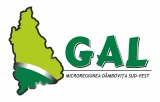 